
ՀԱՅԱՍՏԱՆԻ ՀԱՆՐԱՊԵՏՈՒԹՅԱՆ ԱՐԱՐԱՏԻ ՄԱՐԶԻ ՄԱՍԻՍ ՀԱՄԱՅՆՔ 
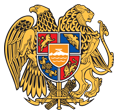 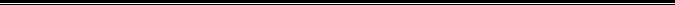 ԱՐՁԱՆԱԳՐՈՒԹՅՈՒՆ N 12
09 ԴԵԿՏԵՄԲԵՐԻ 2019թվական

ԱՎԱԳԱՆՈՒ ՀԵՐԹԱԿԱՆ ՆԻՍՏԻՀամայնքի ավագանու նիստին ներկա էին ավագանու 10 անդամներ:Բացակա էին՝ Պապիկ Աբգարյանը, Էդմոնդ Ստեփանյանը, Գեղամ ՓահլեվանյանըՀամայնքի ղեկավարի հրավերով ավագանու նիստին մասնակցում էին`
Վարդան Գաբրիելյան, Նվարդ Սահակյան, Նորայր Հակոբյան, Վոլոդյա Սահակյան, Լուսինե Աստաբացյան, Արարատ Վարդումյան, Վանյա ՊողոսյանՆիստը վարում էր  համայնքի ղեկավար` Դավիթ ՀամբարձումյանըՆիստը արձանագրում էր աշխատակազմի քարտուղար` Վարդան ԳաբրիելյանըԼսեցին
ՄԱՍԻՍ ՔԱՂԱՔԱՅԻՆ ՀԱՄԱՅՆՔԻ ԱՎԱԳԱՆՈՒ 2019 ԹՎԱԿԱՆԻ ԴԵԿՏԵՄԲԵՐԻ 09-Ի ՕՐԱԿԱՐԳԸ ՀԱՍՏԱՏԵԼՈՒ ՄԱՍԻՆ/Զեկ. ՎԱՐԴԱՆ ԳԱԲՐԻԵԼՅԱՆ/Ղեկավարվելով ,,Տեղական ինքնակառավարման մասին,, Հայաստանի Հանրապետության օրենքի 14-րդ հոդվածի պահանջներով՝ Մասիս քաղաքային համայնքի ավագանին որոշում է`Հաստատել համայնքի ղեկավարի ներկայացրած Մասիս քաղաքային համայնքի ավագանու 2019 թվականի դեկտեմբերի 09-ի նիստի օրակարգը 1.ՄԱՍԻՍ ՔԱՂԱՔԱՅԻՆ ՀԱՄԱՅՆՔԻ ԱՎԱԳԱՆՈՒ 2019 ԹՎԱԿԱՆԻ ԴԵԿՏԵՄԲԵՐԻ 09-Ի ՕՐԱԿԱՐԳԸ ՀԱՍՏԱՏԵԼՈՒ ՄԱՍԻՆ2.ՄԱՍԻՍ ՔԱՂԱՔԱՅԻՆ ՀԱՄԱՅՆՔԻ 2020 ԹՎԱԿԱՆԻ ՏԵՂԱԿԱՆ ՏՈՒՐՔԵՐԻ ԵՎ ՎՃԱՐՆԵՐԻ ՏԵՍԱԿՆԵՐՆ ՈՒ ԴՐՈՒՅՔԱՉԱՓԵՐԸ ՍԱՀՄԱՆԵԼՈԻ ՄԱՍԻՆ3.ԱՐԱՐԱՏԻ ՄԱՐԶԻ ՄԱՍԻՍ ՔԱՂԱՔԱՅԻՆ ՀԱՄԱՅՆՔԻ 2019 ԹՎԱԿԱՆԻ ԲՅՈՒՋԵՈՒՄ ՓՈՓՈԽՈՒԹՅՈՒՆՆԵՐ ԿԱՏԱՐԵԼՈՒ ՄԱՍԻՆ4.ԱՐԱՐԱՏԻ ՄԱՐԶԻ ՄԱՍԻՍ ՔԱՂԱՔԱՅԻՆ ՀԱՄԱՅՆՔԻ ԿՈՂՄԻՑ 2019 ԹՎԱԿԱՆԻ 17․10․2019ԹՎԱԿԱՆԻՑ ՀԵՏՈ ՁԵՌՔ ԲԵՐՎԱԾ ՀԻՄՆԱԿԱՆ ՄԻՋՈՑՆԵՐԻ ՀԱՇՎԱՌՄԱՆ ՓԱՍՏԱԹՂԹԵՐՈՒՄ ՀԱՇՎԱՌՈՒՄԸ ԵՎ ՎԵՐԱԲԱՇԽՈՒՄԸ ՀԱՍՏԱՏԵԼՈՒ ՄԱՍԻՆ5.ՀԱՄԱՅՆՔԻ ՂԵԿԱՎԱՐԻ ՎԱՐՁԱՏՐՈՒԹՅԱՆ ՉԱՓԸ, ՄԱՍԻՍԻ ՀԱՄԱՅՆՔԱՊԵՏԱՐԱՆԻ ԿԱՌՈՒՑՎԱԾՔԸ, ԱՇԽԱՏՈՂՆԵՐԻ ՔԱՆԱԿԸ, ՀԱՍՏԻՔԱՑՈՒՑԱԿԸ, ՊԱՇՏՈՆԱՅԻՆ ԴՐՈՒՅՔԱՉԱՓԵՐԸ ՀԱՍՏԱՏԵԼՈՒ, ՀԱՎԵԼԱՎՃԱՐՆԵՐ ՍԱՀՄԱՆԵԼՈՒ, ՀԱՍՏԱՏԵԼՈՒ ԵՎ ՄԱՍԻՍ ՔԱՂԱՔԱՅԻՆ ՀԱՄԱՅՆՔԻ ԱՎԱԳԱՆՈՒ 2018 ԹՎԱԿԱՆԻ ՓԵՏՐՎԱՐԻ 16-Ի ԹԻՎ 04-Ա ՈՐՈՇՈՒՄԸ ՈՒԺԸ ԿՈՐՑՐԱԾ ՃԱՆԱՉԵԼՈՒ ՄԱՍԻՆ6.ՀՀ ԱՐԱՐԱՏԻ ՄԱՐԶԻ ՄԱՍԻՍ ՔԱՂԱՔԱՅԻՆ ՀԱՄԱՅՆՔԻ ,,ԱՐՄԵՆ ՆԱԶԱՐՅԱՆԻ ԱՆՎԱՆ ՄԱՆԿԱՊԱՏԱՆԵԿԱՆ ՄԱՐԶԱԴՊՐՈՑ,, ՀԱՄԱՅՆՔԱՅԻՆ ՈՉ ԱՌԵՎՏՐԱՅԻՆ ԿԱԶՄԱԿԵՐՊՈՒԹՅԱՆ ՀԱՍՏԻՔԱՑՈՒՑԱԿԸ, ՊԱՇՏՈՆԱՅԻՆ ԴՐՈՒՅՔԱՉԱՓԵՐԸ, ԱՇԽԱՏՈՂՆԵՐԻ ՔԱՆԱԿԸ, ԿԱՌՈՒՑՎԱԾՔԸ ՀԱՍՏԱՏԵԼՈՒ ԵՎ ՄԱՍԻՍ ՔԱՂԱՔԱՅԻՆ ՀԱՄԱՅՆՔԻ ԱՎԱԳԱՆՈՒ 2018 ԹՎԱԿԱՆԻ ՆՈՅԵՄԲԵՐԻ 1-Ի ԹԻՎ 76-Ա ՈՐՈՇՈՒՄԸ ՈՒԺԸ ԿՈՐՑՐԱԾ ՃԱՆԱՉԵԼՈՒ ՄԱՍԻՆ7.,,ՀՀ ԱՐԱՐԱՏԻ ՄԱՐԶԻ ՄԱՍԻՍԻ ՔԱՂԱՔԱՅԻՆ ՀԱՄԱՅՆՔԻ ՄԱՆԿԱՊԱՏԱՆԵԿԱՆ ՍՏԵՂԾԱԳՈՐԾԱԿԱՆ ԿԵՆՏՐՈՆ,, ՀԱՄԱՅՆՔԱՅԻՆ ՈՉ ԱՌԵՎՏՐԱՅԻՆ ԿԱԶՄԱԿԵՐՊՈՒԹՅԱՆ ԿԱՌՈՒՑՎԱԾՔԸ, ԱՇԽԱՏՈՂՆԵՐԻ ՔԱՆԱԿԸ, ՀԱՍՏԻՔԱՑՈՒՑԱԿԸ, ՊԱՇՏՈՆԱՅԻՆ ԴՐՈՒՅՔԱՉԱՓԵՐԸ ՀԱՍՏԱՏԵԼՈՒ ԵՎ ՄԱՍԻՍ ՔԱՂԱՔԱՅԻՆ ՀԱՄԱՅՆՔԻ ԱՎԱԳԱՆՈՒ 2018 ԹՎԱԿԱՆԻ ՆՈՅԵՄԲԵՐԻ 1-Ի N77-Ա ՈՐՈՇՈՒՄԸ ՈՒԺԸ ԿՈՐՑՐԱԾ ՃԱՆԱՉԵԼՈՒ ՄԱՍԻՆ8. ՀՀ ԱՐԱՐԱՏԻ ՄԱՐԶԻ ՄԱՍԻՍ ՔԱՂԱՔԱՅԻՆ ՀԱՄԱՅՆՔԻ ,,ԱՌՆՈ ԲԱԲԱՋԱՆՅԱՆԻ ԱՆՎԱՆ ԵՐԱԺՇՏԱԿԱՆ ԴՊՐՈՑ,, ՀԱՄԱՅՆՔԱՅԻՆ ՈՉ ԱՌԵՎՏՐԱՅԻՆ ԿԱԶՄԱԿԵՐՊՈՒԹՅԱՆ ՀԱՍՏԻՔԱՑՈՒՑԱԿԸ,ՊԱՇՏՈՆԱՅԻՆ ԴՐՈՒՅՔԱՉԱՓԵՐԸ, ԱՇԽԱՏՈՂՆԵՐԻ ՔԱՆԱԿԸ, ԿԱՌՈՒՑՎԱԾՔԸ ՀԱՍՏԱՏԵԼՈՒ ԵՎ ՄԱՍԻՍ ՔԱՂԱՔԱՅԻՆ ՀԱՄԱՅՆՔԻ ԱՎԱԳԱՆՈՒ 2018 ԹՎԱԿԱՆԻ ՆՈՅԵՄԲԵՐԻ 1-Ի ԹԻՎ 78-Ա ՈՐՈՇՈՒՄԸ ՈՒԺԸ ԿՈՐՑՐԱԾ ՃԱՆԱՉԵԼՈՒ ՄԱՍԻՆ9.ՀՀ ԱՐԱՐԱՏԻ ՄԱՐԶԻ ՄԱՍԻՍԻ ՔԱՂԱՔԱՅԻՆ ՀԱՄԱՅՆՔԻ ,,ԳԵՂԱՐՎԵՍՏԻ ԴՊՐՈՑ,, ՀԱՄԱՅՆՔԱՅԻՆ ՈՉ ԱՌԵՎՏՐԱՅԻՆ ԿԱԶՄԱԿԵՐՊՈՒԹՅԱՆ ՀԱՍՏԻՔԱՑՈՒՑԱԿԸ, ՊԱՇՏՈՆԱՅԻՆ ԴՐՈՒՅՔԱՉԱՓԵՐԸ,ԱՇԽԱՏՈՂՆԵՐԻ ՔԱՆԱԿԸ,ԿԱՌՈՒՑՎԱԾՔԸ ՀԱՍՏԱՏԵԼՈՒ ԵՎ ՄԱՍԻՍ ՔԱՂԱՔԱՅԻՆ ՀԱՄԱՅՆՔԻ ԱՎԱԳԱՆՈՒ 2018 ԹՎԱԿԱՆԻ ՆՈՅԵՄԲԵՐԻ 1-ի N79-Ա ՈՐՈՇՈՒՄԸ ՈՒԺԸ ԿՈՐՑՐԱԾ ՃԱՆԱՉԵԼՈՒ ՄԱՍԻՆ10.ՀՀ ԱՐԱՐԱՏԻ ՄԱՐԶԻ ՄԱՍԻՍ ՔԱՂԱՔԻ ՀԱՄԱՅՆՔԱՅԻՆ ԵՆԹԱԿԱՅՈՒԹՅԱՆ ,,ԿԵՆՏՐՈՆԱԿԱՆ ԳՐԱԴԱՐԱՆ,, ՀԱՄԱՅՆՔԱՅԻՆ ՈՉ ԱՌԵՎՏՐԱՅԻՆ ԿԱԶՄԱԿԵՐՊՈՒԹՅԱՆ ՀԱՍՏԻՔԱՑՈՒՑԱԿԸ, ՊԱՇՏՈՆԱՅԻՆ ԴՐՈՒՅՔԱՉԱՓԵՐԸ, ԱՇԽԱՏՈՂՆԵՐԻ ՔԱՆԱԿԸ ՀԱՍՏԱՏԵԼՈՒ ԵՎ ՄԱՍԻՍ ՔԱՂԱՔԱՅԻՆ ՀԱՄԱՅՆՔԻ ԱՎԱԳԱՆՈՒ 2018 ԹՎԱԿԱՆԻ ՆՈՅԵՄԲԵՐԻ 01-Ի ԹԻՎ 80-Ա ՈՐՈՇՈՒՄԸ ՈՒԺԸ ԿՈՐՑՐԱԾ ՃԱՆԱՉԵԼՈՒ ՄԱՍԻՆ11.ՄԱՍԻՍ ՔԱՂԱՔԱՅԻՆ ՀԱՄԱՅՆՔԻ ԱՎԱԳԱՆՈՒ 2019 ԹՎԱԿԱՆԻ ՆՈՅԵՄԲԵՐԻ 15-Ի N111-Ա, N112-Ա, N113-Ա և N114-Ա ՈՐՈՇՈՒՄՆԵՐԻՆ ԿԻՑ 1-ԻՆ ՀԱՎԵԼՎԱԾՆԵՐՈՒՄ ՓՈՓՈԽՈՒԹՅՈՒՆ ԿԱՏԱՐԵԼՈՒ ՄԱՍԻՆ12. ՀԱՅԱՍՏԱՆԻ ՀԱՄԱՅՆՔՆԵՐԻ ՄԻՈՒԹՅԱՆԸ ԱՆԴԱՄԱԿՑԵԼՈՒ ԵՎ ԱՆԴԱՄԱՎՃԱՐՆԵՐԸ ՄՈՒԾԵԼՈՒ ՄԱՍԻՆ13.ՄԱՍԻՍ ՔԱՂԱՔԱՅԻՆ ՀԱՄԱՅՆՔԻ ԱՎԱԳԱՆՈՒ 2019 ԹՎԱԿԱՆԻ ՍԵՊՏԵՄԲԵՐԻ 09-Ի N76-Ա ՈՐՈՇՄԱՆ ՄԵՋ ԼՐԱՑՈՒՄ ԿԱՏԱՐԵԼՈՒ ՄԱՍԻՆ14.ՄԱՍԻՍ ՔԱՂԱՔԱՅԻՆ ՀԱՄԱՅՆՔԻ ԱՎԱԳԱՆՈՒ 2019 ԹՎԱԿԱՆԻ ՍԵՊՏԵՄԲԵՐԻ 09-Ի N77-Ա ՈՐՈՇՄԱՆ ՄԵՋ ԼՐԱՑՈՒՄ ԿԱՏԱՐԵԼՈՒ ՄԱՍԻՆ15.ԿԱՌՈՒՑԱՊԱՏՄԱՆ ԻՐԱՎՈՒՆՔՈՎ ՏԱՐԱԾՔԸ ՄՐՑՈՒԹԱՅԻՆ ԿԱՐԳՈՎ ՏՐԱՄԱԴՐԵԼՈՒ ՄԱՍԻՆ16.ՍԼԱՎԻԿ ՄՈՒՐԱԴՅԱՆԻՆ ՊԱՏԿԱՆՈՂ ԱՎՏՈՏՆԱԿԻ ԶԲԱՂԵՑՐԱԾ ՎԱՐՁԱԿԱԼԱԾ ՀՈՂԱՏԱՐԱԾՔԻ ՕՏԱՐՄԱՆ ԹՈՒՅԼՏՎՈՒԹՅՈՒՆ ՏԱԼՈՒ ՄԱՍԻՆ17.ՄԱՍԻՍ ՔԱՂԱՔԱՅԻՆ ՀԱՄԱՅՆՔԻ ՍԵՓԱԿԱՆՈՒԹՅՈՒՆ ՀԱՆԴԻՍԱՑՈՂ ՀՈՂԵՐԸ ԱՃՈՒՐԴ-ՎԱՃԱՌՔԻ ՄԻՋՈՑՈՎ ՕՏԱՐԵԼՈՒ ՄԱՍԻՆ18.ՔՐԻՍՏԻՆԱ ԱԶԻԶՅԱՆԻՆ ՍԵՓԱԿԱՆՈՒԹՅԱՆ ԻՐԱՎՈՒՆՔՈՎ ԱՆՀԱՏՈՒՅՑ ՏՆԱՄԵՐՁ ՀՈՂԱՄԱՍ ՕՏԱՐԵԼՈՒ ՄԱՍԻՆ19.ՄԱՍԻՍ ՔԱՂԱՔԻ ԲՆԱԿՉՈՒԹՅԱՆ ՀԱՏՈՒԿ ՍՊԱՍԱՐԿՈՒՄ ՀԱՄԱՅՆՔԱՅԻՆ ՈՉ ԱՌԵՎՏՐԱՅԻՆ ԿԱԶՄԱԿԵՐՊՈՒԹՅՈՒՆԸ ՎԵՐԱՆՎԱՆԵԼՈՒ ԵՎ ԿԱՆՈՆԱԴՐՈՒԹՅՈՒՆԸ ՆՈՐ ԽՄԲԱԳՐՈՒԹՅԱՄԲ ՀԱՍՏԱՏԵԼՈՒ ՄԱՍԻՆ20.ՕՐԻՆԱԿԱՆ ՃԱՆԱՉՎԱԾ ԱՎՏՈՏՆԱԿԸ, ԴՐԱ ՍՊԱՍԱՐԿՄԱՆ ՈՒ ՊԱՀՊԱՆՄԱՆ ՀԱՄԱՐ ՕԳՏԱԳՈՐԾՎՈՂ ՀՈՂԱՄԱՍՆ ՈՒՂՂԱԿԻ ՎԱՃԱՌՔՈՎ ԱՇՈՏ ԽԱՉԱՏՐՅԱՆԻՆ ՕՏԱՐԵԼՈՒ ԵՎ ՄԱՍԻՍ ՔԱՂԱՔԱՅԻՆ ՀԱՄԱՅՆՔԻ ԱՎԱԳԱՆՈՒ 2019 ԹՎԱԿԱՆԻ ՀՈԿՏԵՄԲԵՐԻ 23-Ի N89-Ա ՈՐՈՇՈՒՄԸ ՈՒԺԸ ԿՈՐՑՐԱԾ ՃԱՆԱՉԵԼՈՒ ՄԱՍԻՆՈրոշումն ընդունված է. /կցվում է որոշում N 116-Ա/Լսեցին
ՄԱՍԻՍ ՔԱՂԱՔԱՅԻՆ ՀԱՄԱՅՆՔԻ 2020 ԹՎԱԿԱՆԻ ՏԵՂԱԿԱՆ ՏՈՒՐՔԵՐԻ ԵՎ ՎՃԱՐՆԵՐԻ ՏԵՍԱԿՆԵՐՆ ՈՒ ԴՐՈՒՅՔԱՉԱՓԵՐԸ ՍԱՀՄԱՆԵԼՈԻ ՄԱՍԻՆ/Զեկ. ՎԱՐԴԱՆ ԳԱԲՐԻԵԼՅԱՆ/Ղեկավարվելով ,,Տեղական ինքնակառավարման մասին,, Հայաստանի Հանրապետության օրենքի 18-րդ հոդվածի 1-ին մասի  18-րդ կետի, ,,Տեղական տուրքերի և վճարների մասին,, Հայաստանի Հանրապետության օրենքի 11-րդ հոդվածի, 12-րդ հոդվածի 1-ին, 2-րդ մասերի, 13-րդ, 14-րդ հոդվածների,  ,,Աղբահանության և սանիտարական մաքրման մասին,, Հայաստանի Հանրապետության օրենքի 14-րդ հոդվածի, 8-րդ հոոդվածի 4-րդ մասի պահանջներով.   Մասիս քաղաքային համայնքի ավագանին որոշում է՝ 1.Սահմանել Հայաստանի Հանրապետության Արարատի մարզի Մասիս քաղաքային համայնքում 2020 թվականի տեղական տուրքերի տեսակներն ու դրույքաչափերը.1) Հայաստանի Հանրապետության օրենսդրությամբ սահմանված կարգով հաստատված ճարտարապետաշինարարական նախագծին համապատասխան` համայնքի վարչական տարածքում նոր շենքերի, շինությունների և ոչ հիմնական շինությունների շինարարության (տեղադրման) (բացառությամբ Հայաստանի Հանրապետության օրենսդրությամբ սահմանված շինարարության թույլտվություն չպահանջող դեպքերի) թույլտվության համար. ա. հիմնական շենքերի և շինությունների համար` մինչև 300 քառակուսի մետր ընդհանուր մակերես ունեցող անհատական բնակելի, այդ թվում` այգեգործական (ամառանոցային) տների, ինչպես նաև մինչև 200 քառակուսի մետր ընդհանուր մակերես ունեցող հասարակական և արտադրական նշանակության շենքերի և շինությունների համար` 15 000   /տասնհինգ հազար/ Հայաստանի Հանրապետության դրամ, բ. սույն կետի «ա» ենթակետով չնախատեսված շենքերի և շինությունների համար` - 200-ից մինչև 500 քառակուսի մետր ընդհանուր մակերես ունեցող շենքերի և շինությունների համար`30 000 /երեսուն հազար/ Հայաստանի Հանրապետության դրամ, - 500-ից մինչև 1000 քառակուսի մետր ընդհանուր մակերես ունեցող շենքերի և շինությունների համար`     50 000 / հիսուն հազար/ Հայաստանի Հանրապետության դրամ, - 1000-ից մինչև 3000 քառակուսի մետր ընդհանուր մակերես ունեցող շենքերի և շինությունների համար՝     50 000/ հիսուն հազար/ Հայաստանի Հանրապետության դրամ, - 3000-ից և ավելի քառակուսի մետր ընդհանուր մակերես ունեցող շենքերի և շինությունների համար՝    100 000 / մեկ հարյուր հազար/ Հայաստանի Հանրապետության դրամ, գ. ոչ հիմնական շենքերի և շինությունների համար` - մինչև 20 քառակուսի մետր ընդհանուր մակերես ունեցող շենքերի և շինությունների համար`3 000 / երեք հազար/  Հայաստանի Հանրապետության դրամ, - 20 և ավելի քառակուսի մետր ընդհանուր մակերես ունեցող շենքերի և շինությունների համար`5 000 / հինգ հազար/  Հայաստանի Հանրապետության դրամ, 2) համայնքի վարչական տարածքում գոյություն ունեցող շենքերի և շինությունների վերակառուցման, վերականգնման, ուժեղացման, արդիականացման և բարեկարգման աշխատանքների (բացառությամբ Հայաստանի Հանրապետության օրենսդրությամբ սահմանված շինարարության թույլտվություն չպահանջվող դեպքերի) թույլտվության համար, եթե սահմանված կարգով հաստատված ճարտարապետաշինարարական նախագծով` ա. չի նախատեսվում կցակառույցների, վերնակառույցների, շենքի գաբարիտային չափերն ընդլայնող այլ կառույցների (այդ թվում` ստորգետնյա) հետևանքով օբյեկտի ընդհանուր մակերեսի ավելացում կամ շենքերի գործառական նշանակության փոփոխություն`3 000 /երեք հազար/  Հայաստանի Հանրապետության դրամ, բ. բացի շենքերի և շինությունների վերակառուցման, ուժեղացման, վերականգնման կամ արդիականացման աշխատանքներից, նախատեսվում է նաև կցակառույցների, վերնակառույցների, շենքի տրամաչափային չափերն ընդլայնող այլ կառույցների (այդ թվում` ստորգետնյա) հետևանքով օբյեկտի ընդհանուր մակերեսի ավելացում կամ շենքերի գործառական նշանակության փոփոխություն, և, բացի սույն կետի «ա» ենթակետով սահմանված դրույքաչափից, կիրառվում են նաև նոր շինարարության համար սույն հոդվածի 1-ին մասի 1-ին կետով սահմանված նորմերը և դրույքաչափերը` շենքերի և շինությունների ընդհանուր մակերեսի ավելացման կամ շենքերի գործառական նշանակության փոփոխության մասով, գ. նախատեսվում է միայն կցակառույցների, վերնակառույցների, շենքի գաբարիտային չափերն ընդլայնող այլ կառույցների (այդ թվում` ստորգետնյա) շինարարություն կամ շենքերի գործառական նշանակության փոփոխություն, ապա, ,,Տեղական տուրքերի և վճարների մասին Հայաստանի Հանրապետության օրենքի իմաստով, այն համարվում է նոր շինարարություն, որի նկատմամբ կիրառվում են նոր շինարարության համար սույն հոդվածի 1-ին մասի 1-ին կետով սահմանված նորմերը և դրույքաչափերը. 3) համայնքի վարչական տարածքում շենքերի, շինությունների և քաղաքաշինական այլ օբյեկտների քանդման (բացառությամբ Հայաստանի Հանրապետության օրենսդրությամբ սահմանված քանդման թույլտվություն չպահանջվող դեպքերի) թույլտվության համար`5 000 / հինգ հազար/ Հայաստանի Հանրապետության դրամ, 4) համայնքի վարչական տարածքում հեղուկ վառելիքի, սեղմված բնական կամ հեղուկացված նավթային գազերի վաճառքի թույլտվության համար՝ օրացուցային տարվա համար`200 000 /երկու հարյուր հազար/ Հայաստանի Հանրապետության դրամ, 5) համայնքի վարչական տարածքում գտնվող խանութներում և կրպակներում հեղուկ վառելիքի, սեղմված բնական կամ հեղուկացված նավթային գազերի, մանրածախ առևտրի կետերում կամ ավտոմեքենաների տեխնիկական սպասարկման և նորոգման ծառայության օբյեկտներում տեխնիկական հեղուկների վաճառքի թույլտվության համար՝ օրացուցային տարվա համար`60 000  /վաթսուն հազար/ Հայաստանի Հանրապետության դրամ, 6) համայնքի վարչական տարածքում թանկարժեք մետաղներից պատրաստված իրերի որոշակի վայրում մանրածախ առք ու վաճառք իրականացնելու թույլտվության համար՝ օրացուցային տարվա համար`50 000 /հիսուն հազար/ Հայաստանի Հանրապետության դրամ, 7) համայնքի վարչական տարածքում ոգելից և ալկոհոլային խմիչքների և (կամ) ծխախոտի արտադրանքի վաճառքի թույլտվության համար՝ ա. ոգելից և ալկոհոլային խմիչքի վաճառքի թույլտվության համար՝ յուրաքանչյուր եռամսյակի համար՝ - մինչև 26 քառակուսի մետր ընդհանուր մակերես ունեցող հիմնական և ոչ հիմնական շինությունների ներսում վաճառքի կազմակերպման դեպքում՝  6 000 /վեց հազար/ Հայաստանի Հանրապետության դրամ, - 26-ից մինչև 50 քառակուսի մետր ընդհանուր մակերես ունեցող հիմնական և ոչ հիմնական շինությունների ներսում վաճառքի կազմակերպման դեպքում՝11 000 /տասնմեկ հազար / Հայաստանի Հանրապետության դրամ, - 50-ից մինչև 100 քառակուսի մետր ընդհանուր մակերես ունեցող հիմնական և ոչ հիմնական շինությունների ներսում վաճառքի կազմակերպման դեպքում՝ 14 000 / տասնչորս հազար/ Հայաստանի Հանրապետության դրամ, - 100-ից մինչև 200 քառակուսի մետր ընդհանուր մակերես ունեցող հիմնական և ոչ հիմնական շինությունների ներսում վաճառքի կազմակերպման դեպքում՝ 21 000 /քսանմեկ հազար/ Հայաստանի Հանրապետության դրամ, - 200-ից մինչև 500 քառակուսի մետր ընդհանուր մակերես ունեցող հիմնական և ոչ հիմնական շինությունների ներսում վաճառքի կազմակերպման դեպքում՝ 26 000  /քսանվեց հազար/ Հայաստանի Հանրապետության դրամ, - 500 և ավելի քառակուսի մետր ընդհանուր մակերես ունեցող հիմնական և ոչ հիմնական շինությունների ներսում վաճառքի կազմակերպման դեպքում՝ 46 000 /քառասունվեց հազար/ Հայաստանի Հանրապետության դրամ, բ. ծխախոտի արտադրանքի վաճառքի թույլտվության համար՝ յուրաքանչյուր եռամսյակի համար՝ - մինչև 26 քառակուսի մետր ընդհանուր մակերես ունեցող հիմնական և ոչ հիմնական շինությունների ներսում վաճառքի կազմակերպման դեպքում՝6 000 /վեց հազար/ Հայաստանի Հանրապետության դրամ, - 26-ից մինչև 50 քառակուսի մետր ընդհանուր մակերես ունեցող հիմնական և ոչ հիմնական շինությունների ներսում վաճառքի կազմակերպման դեպքում՝11 000 /տասնմեկ հազար/ Հայաստանի Հանրապետության դրամ, - 50-ից մինչև 100 քառակուսի մետր ընդհանուր մակերես ունեցող հիմնական և ոչ հիմնական շինությունների ներսում վաճառքի կազմակերպման դեպքում՝  14 000 /տասնչորս հազար / Հայաստանի Հանրապետության դրամ, - 100-ից մինչև 200 քառակուսի մետր ընդհանուր մակերես ունեցող հիմնական և ոչ հիմնական շինությունների ներսում վաճառքի կազմակերպման դեպքում՝ 21 000 /քսանմեկ հազար/ Հայաստանի Հանրապետության դրամ, - 200-ից մինչև 500 քառակուսի մետր ընդհանուր մակերես ունեցող հիմնական և ոչ հիմնական շինությունների ներսում վաճառքի կազմակերպման դեպքում՝ 26 000  /քսանվեց հազար/ Հայաստանի Հանրապետության դրամ, - 500 և ավելի քառակուսի մետր ընդհանուր մակերես ունեցող հիմնական և ոչ հիմնական շինությունների ներսում վաճառքի կազմակերպման դեպքում՝ 46 000 /քառասունվեց հազար/ Հայաստանի Հանրապետության դրամ, 8) իրավաբանական անձանց և անհատ ձեռնարկատերերին համայնքի վարչական տարածքում «Առևտրի և ծառայությունների մասին» Հայաստանի Հանրապետության օրենքով սահմանված՝ բացօթյա առևտրի կազմակերպման թույլտվության համար՝ յուրաքանչյուր օրվա համար` 350 /երեք հարյուր հիսուն/ Հայաստանի Հանրապետության դրամ` մեկ քառակուսի մետրի համար. 9) համայնքի վարչական տարածքում առևտրի, հանրային սննդի, զվարճանքի, շահումով խաղերի և վիճակախաղերի կազմակերպման օբյեկտներին, խաղատներին և բաղնիքներին (սաունաներին) ժամը 24.00-ից հետո աշխատելու թույլտվության համար՝ օրացուցային տարվա համար՝ ա. առևտրի օբյեկտների համար` 50 000  /հիսուն հազար/ Հայաստանի Հանրապետության դրամ, բ. հանրային սննդի և զվարճանքի օբյեկտների համար`100 000  /մեկ հարյուր  հազար/ Հայաստանի Հանրապետության դրամ, գ. բաղնիքների (սաունաների) համար` 400 000  /չորս հարյուր  հազար/ Հայաստանի Հանրապետության դրամ, դ. խաղատների համար`1 000 000 / մեկ միլիոն / Հայաստանի Հանրապետության դրամ, ե. շահումով խաղերի համար` 500 000  /հինգ հարյուր հազար/ Հայաստանի Հանրապետության դրամ, զ. վիճակախաղերի համար`150 000 /մեկ հարյուր հիսուն հազար/ Հայաստանի Հանրապետության դրամ, 10) համայնքի վարչական տարածքում, համայնքային կանոններին համապատասխան, հանրային սննդի կազմակերպման և իրացման թույլտվության համար տեղական  տուրքը յուրաքանչյուր եռամսյակի համար սահմանվում է` ա. հիմնական շինությունների ներսում՝ - մինչև 26 քառակուսի մետր ընդհանուր մակերես ունեցող հանրային սննդի օբյեկտի համար՝ 5 000 /հինգ հազար/ Հայաստանի Հանրապետության դրամ, - 26-ից մինչև 50 քառակուսի մետր ընդհանուր մակերես ունեցող հանրային սննդի օբյեկտի համար՝ 10 000 /տասը հազար/ Հայաստանի Հանրապետության դրամ, - 50-ից մինչև 100 քառակուսի մետր ընդհանուր մակերես ունեցող հանրային սննդի օբյեկտի համար՝ 15 000 /տասնհինգ հազար/ Հայաստանի Հանրապետության դրամ, - 100-ից մինչև 200 քառակուսի մետր ընդհանուր մակերես ունեցող հանրային սննդի օբյեկտի համար՝ 20 000 /քսան հազար / Հայաստանի Հանրապետության դրամ,  - 200-ից մինչև 500 քառակուսի մետր ընդհանուր մակերես ունեցող հանրային սննդի օբյեկտի համար՝      30 000   /երեսուն հազար/   Հայաստանի Հանրապետության դրամ,  - 500 և ավելի քառակուսի մետր ընդհանուր մակերես ունեցող հանրային սննդի օբյեկտի համար՝50 000 / հիսուն հազար/ Հայաստանի Հանրապետության դրամ,  բ. ոչ հիմնական շինությունների ներսում`  - մինչև 26 քառակուսի մետր ընդհանուր մակերես ունեցող հանրային սննդի օբյեկտի համար՝ 1 000 / հազար / Հայաստանի Հանրապետության դրամ,  - 26-ից մինչև 50 քառակուսի մետր ընդհանուր մակերես ունեցող հանրային սննդի օբյեկտի համար՝2 000 / երկու հազար/ Հայաստանի Հանրապետության դրամ,  - 50-ից մինչև 100 քառակուսի մետր ընդհանուր մակերես ունեցող հանրային սննդի օբյեկտի համար՝ 4 000 /չորս հազար / Հայաստանի Հանրապետության դրամ,  - 100-ից մինչև 200 քառակուսի մետր ընդհանուր մակերես ունեցող հանրային սննդի օբյեկտի համար՝8 000 / ութ հազար/ Հայաստանի Հանրապետության դրամ,  - 200-ից մինչև 500 քառակուսի մետր ընդհանուր մակերես ունեցող հանրային սննդի օբյեկտի համար՝ 15 000 /տասնհինգ հազար/ Հայաստանի Հանրապետության դրամ,  - 500 և ավելի քառակուսի մետր ընդհանուր մակերես ունեցող հանրային սննդի օբյեկտի համար՝ 25 000 /քսանհինգ հազար/ Հայաստանի Հանրապետության դրամ, 11) ավագանու որոշմամբ սահմանված տնային կենդանիներ պահելու թույլտվության համար՝ օրացուցային տարվա համար` հինգ հազար դրամ.  12) համայնքի վարչական տարածքում արտաքին գովազդ տեղադրելու թույլտվության համար յուրաքանչյուր ամիս մեկ քառակուսի մետրի համար՝ ա. ալկոհոլային սպիրտի պարունակությունը մինչև 20 ծավալային տոկոս արտադրանք գովազդող արտաքին գովազդի համար` 2 000 /երկու հազար/ Հայաստանի Հանրապետության դրամ, բ. թունդ ալկոհոլային (սպիրտի պարունակությունը 20 և ավելի ծավալային տոկոս) արտադրանք գովազդող արտաքին գովազդի համար`3 500 /երեք հազար հինգ հարյուր/  Հայաստանի Հանրապետության դրամ, գ. սոցիալական գովազդի համար՝  0 /զրո/ Հայաստանի Հանրապետության դրամ, դ. այլ արտաքին գովազդի համար`1 500 / մեկ հազար հինգ հարյուր/ Հայաստանի Հանրապետության դրամ, ե. դատարկ գովազդային վահանակների համար՝ համայնքի վարչական տարածքում այլ արտաքին գովազդ տեղադրելու թույլտվության համար ՝ 375  /երեք հարյուր յոթանասուն հինգ/ Հայաստանի Հանրապետության դրամ, զ. եթե արտաքին գովազդ տարածող գովազդակիրը տեղաբաշխել և տարածել է իր կազմակերպության գովազդը՝ համայնքի վարչական տարածքում այլ արտաքին գովազդ տեղադրելու թույլտվության համար ՝ 150 /մեկ հարյուր հիսուն/  Հայաստանի Հանրապետության դրամ, 13) Հայաստանի Հանրապետության համայնքների խորհրդանիշերը (զինանշան, անվանում և այլն), որպես օրենքով գրանցված ապրանքային նշան, ապրանքների արտադրության, աշխատանքների կատարման, ծառայությունների մատուցման գործընթացներում օգտագործելու, ինչպես նաև ֆիրմային անվանումներում օգտագործելու թույլտվության համար՝ օրացուցային տարվա համար` 100 000 /մեկ հարյուր հազար/ Հայաստանի Հանրապետության դրամ, 14) համայնքի վարչական տարածքում մարդատար-տաքսու (բացառությամբ երթուղային տաքսիների՝ միկրոավտոբուսների) ծառայություն իրականացնելու թույլտվության համար՝ օրացուցային տարում յուրաքանչյուր մեքենայի համար`10 000 /տասը հազար / Հայաստանի Հանրապետության դրամ. 15) համայնքի վարչական տարածքում քաղաքացիական հոգեհանգստի (հրաժեշտի) ծիսակատարության ծառայությունների իրականացման և (կամ) մատուցման թույլտվության համար՝ օրացուցային տարվա համար` 500 000 /հինգ հարյուր հազար/ Հայաստանի Հանրապետության դրամ. 16) համայնքի վարչական տարածքում մասնավոր գերեզմանատան կազմակերպման և շահագործման թույլտվության համար՝ օրացուցային տարվա համար՝ ա. 3 հա-ից մինչև 5 հա մակերես ունեցող գերեզմանատների համար՝ 2 500 000 /երկու միլիոն հինգ հարյուր հազար/ Հայաստանի Հանրապետության դրամ, բ. 5 հա-ից մինչև 7 հա մակերես ունեցող գերեզմանատների համար՝5 000 000 /հինգ միլիոն/ Հայաստանի Հանրապետության դրամ, գ. 7 հա-ից մինչև 10 հա մակերես ունեցող գերեզմանատների համար՝7 000 000  /յոթ միլիոն/ Հայաստանի Հանրապետության դրամ, դ. 10 հա-ից ավել մակերես ունեցող գերեզմանատների համար՝ 10 000 000 /տասը միլիոն/ Հայաստանի Հանրապետության դրամ:17.Համայնքի վարչական տարածքում տեխնիկական և հասարակական նշանակության հրավառություն իրականացնելու համար օրացուցային տարվա համար՝ 200 000  /երկու հարյուր հազար/ Հայաստանի Հանրապետության դրամ: 2.Սույն որոշման 1-ին մասի 4-17-րդ կետերի դրույքաչափերին  կիրառել 0.5 գործակից: 3.Սահմանել Հայաստանի Հանրապետության Արարատի մարզի Մասիս քաղաքային համայնքի 2020 թվականի տեղական վճարների տեսակներն ու դրույքաչափերը. 1) համայնքի տարածքում շենքի կամ շինության արտաքին տեսքը փոփոխող վերակառուցման աշխատանքներ կատարելու հետ կապված տեխնիկատնտեսական պայմաններ մշակելու և հաստատելու համար՝ համայնքի մատուցած ծառայությունների դիմաց փոխհատուցման վճար՝ 5 000 /հինգ հազար/ Հայաստանի Հանրապետության դրամ. 2) ճարտարապետաշինարարական նախագծային փաստաթղթերով նախատեսված շինարարության թույլտվություն պահանջող, բոլոր շինարարական աշխատանքներն իրականացնելուց հետո շենքերի և շինությունների (այդ թվում` դրանց վերակառուցումը, վերականգնումը, ուժեղացումը, արդիականացումը, ընդլայնումն ու բարեկարգումը) կառուցման ավարտը ավարտական ակտով փաստագրման ձևակերպման համար՝ համայնքի մատուցած ծառայությունների դիմաց փոխհատուցման վճար՝10 000 /տասը հազար/ Հայաստանի Հանրապետության դրամ, 3) ճարտարապետաշինարարական նախագծային փաստաթղթերով նախատեսված աշխատանքներն ավարտելուց հետո շահագործման թույլտվության ձևակերպման համար՝ համայնքի մատուցած ծառայությունների դիմաց փոխհատուցման վճար՝ 10 000 /տասը հազար/ Հայաստանի Հանրապետության դրամ. 4) համայնքի կողմից կազմակերպվող մրցույթների և աճուրդների մասնակցության համար՝ համայնքի մատուցած ծառայությունների դիմաց փոխհատուցման վճար՝ 10 000 /տասը հազար/ Հայաստանի Հանրապետության դրամ,5)  համայնքի սեփականություն հանդիսացող մեկ հենասյունի օգտագործման /բնակչությանն ինտերնետ և այլ կապով ապահովելու նպատակով մալուխ անցկացնելու համար/ ամսական վճար՝ 150  / մեկ հարյուր հիսուն/ Հայաստանի Հանրապետության դրամ,6) Էլեկտրական  սկեյտբորդեր, հեծանիվներ, ինքնագնացներ, մանկական էլեկտրական ավտոմեքենաներ, մանկական ոտնակավոր մեքենաներ բնակչությանը տրամադրելու նպատակով  համայնքի սեփականություն հանդիսացող հանրային օգտագործման տարածքները  օգտագործելու համար 1 միավոր սարքի  համար ամսական 1500 /հազար հինգ հարյուր / ՀՀ  դրամ:7)Անշարժ գույքի միավորման կամ առանձնացման դեպքում յուրաքանչյուր հասցեավորման համար՝ 3000 /երեք հազար/ ՀՀ դրամ։8)  Մասիս քաղաքային համայնքի վարչական տարածքում աղբահանության դրուքաչափերը սահմանել՝8)1. Բնակելի նպատակային նշանակության շենքերում և (կամ) շինություններում կոշտ կենցաղային թափոնների համար աղբահանության վճարը սահմանվում է՝ա) ըստ հաշվառված անձանց քանակի՝ համայնքում անձնագրային հաշվառման կանոններով ըստ հասցեի հաշվառում ունեցող և (կամ) բնակվող յուրաքանչյուր բնակչի համար՝ ամսական հարյուր ութանասուն  Հայաստանի Հանրապետության դրամ, 8) 2. Ոչ բնակելի նպատակային նշանակության շենքերում և (կամ) շինություններում աղբահանության վճարը սահմանվում է ըստ շինության ընդհանուր մակերեսի հետևյալ դրույքաչափերով.ա) առևտրի, հանրային սննդի և կենցաղային ծառայությունների մատուցման շենքերի և շինությունների մասով՝ մեկ քառակուսի մետր մակերեսի համար՝ հիսուն  Հայաստանի Հանրապետության դրամ.բ) հյուրանոցային տնտեսության օբյեկտների, տրանսպորտի բոլոր տիպերի կայանների (ավտոկայանների, օդանավակայանների, երկաթուղային կայարանների), հանգստյան տների, բազաների ու ճամբարների, սպորտի համար նախատեսված շենքերի և շինությունների մասով՝ մեկ քառակուսի մետր մակերեսի համար՝ երեսունհինգ Հայաստանի Հանրապետության դրամ.գ) վարչակառավարչական, ֆինանսական, կապի, ինչպես նաև առողջապահության համար նախատեսված շենքերի և շինությունների մասով՝ մեկ քառակուսի մետր մակերեսի համար՝ տասնհինգ Հայաստանի Հանրապետության դրամ.դ) գիտական, կրթական և ուսումնական նշանակության, սոցիալական ապահովության, մշակույթի, արվեստի, կրոնական, պաշտամունքային, քաղաքացիական պաշտպանության համար նախատեսված շենքերի և շինությունների մասով` մեկ քառակուսի մետր մակերեսի համար՝ երեք Հայաստանի Հանրապետության դրամ, իսկ զորանոցների մասով՝ մեկ քառակուսի մետր մակերեսի համար՝ ութ Հայաստանի Հանրապետության դրամ.ե) արտադրական՝ արդյունաբերական և գյուղատնտեսական նշանակության շենքերի և շինությունների մասով (այդ թվում՝ ավտոկայանատեղի)` մեկ քառակուսի մետր մակերեսի համար` վեց  Հայաստանի Հանրապետության դրամ.զ) շինություններում, որտեղ իրականացվում է մեկից ավելի առանձնացված տնտեսական գործունեություն, աղբահանության վճարը հաշվարկվում է յուրաքանչյուր հատվածի համար՝ ըստ տվյալ հատվածում իրականացվող գործունեության տեսակի, համաձայն սույն մասի 1-5-րդ կետերով սահմանված դրույքաչափերի, եթե աղբահանության վճար վճարելու պարտավորություն ունեցող անձը դրա մասին գրավոր տեղեկացնում է համայնքի ղեկավարին՝ կցելով նշված հատվածների մակերեսների նշումով սխեման, իսկ համայնքի ղեկավարին չտեղեկացնելու դեպքում հաշվարկվում է սույն մասի 1-5-րդ կետերով սահմանված առավելագույն դրույքաչափով.է) շինություններում (այդ թվում՝ առանձնացված տնտեսական գործունեության համար նախատեսված շինությունների առանձին հատվածներում), որտեղ որևէ գործունեություն մշտապես կամ ժամանակավորապես չի իրականացվում, աղբահանության վճար չի հաշվարկվում, եթե շինությունում մշտապես կամ ժամանակավորապես որևէ գործունեություն չիրականացնելու վերաբերյալ աղբահանության վճար վճարելու պարտավորություն ունեցող անձը դրա մասին տեղեկացնում է համայնքի ղեկավարին, իսկ համայնքի ղեկավարին չտեղեկացնելու դեպքում հաշվարկվում է սույն մասի 1-5-րդ կետերով սահմանված առավելագույն դրույքաչափով:8)2.1. Շենքերից և շինություններից դուրս գտնվող առևտրի և հանրային սննդի օբյեկտների, ծառայությունների մատուցման վայրերի մասով՝ մեկ քառակուսի մետր մակերեսի համար՝ հիսուն Հայաստանի Հանրապետության դրամ:8)2.2. Շենքերից և շինություններից դուրս գտնվող առևտրի և հանրային սննդի օբյեկտների, կենցաղային ծառայությունների մատուցման վայրերում, որտեղ որևէ գործունեություն մշտապես կամ ժամանակավորապես չի իրականացվում, աղբահանության վճար չի հաշվարկվում, եթե շենքերից և շինություններից դուրս գտնվող առևտրի և հանրային սննդի օբյեկտների, ծառայությունների մատուցման վայրերում մշտապես կամ ժամանակավորապես որևէ գործունեություն չիրականացնելու վերաբերյալ աղբահանության վճար վճարելու պարտավորություն ունեցող անձը դրա մասին տեղեկացնում է համայնքի ղեկավարին:8)3. Ոչ կենցաղային աղբի համար, ինչպես նաև ոչ բնակելի տարածքների վերաբերյալ սույն հոդվածի 2-րդ մասի 1-5-րդ կետերով սահմանված դրույքաչափերի հետ անհամաձայնության դեպքում աղբահանության վճարը սահմանվում է`ա) ըստ ծավալի՝ մեկ խորանարդ մետր աղբի համար՝ երեք հազար Հայաստանի Հանրապետության դրամ, կամբ) ըստ զանգվածի՝ մեկ տոննա աղբի համար՝ տասը հազար Հայաստանի Հանրապետության դրամ.8)4. Համայնքի կողմից իրավաբանական անձանց կամ անհատ ձեռնարկատերերին շինարարական և խոշոր եզրաչափի աղբի հավաքման և փոխադրման, ինչպես նաև աղբահանության վճար վճարողներին շինարարական և խոշոր եզրաչափի աղբի ինքնուրույն հավաքման և փոխադրման թույլտվության համար՝ 10000 /տասը հազար/ Հայաստանի Հանրապետության դրամ: 9)Համայնքային ենթակայության մանկապարտեզների, արտադպրոցական դաստիարակության հաստատությունների /երաժշտական,նկարչական և արվեստի դպրոցներ/ ծառայություններից օգտվող՝ համայնքի բնակիչ հանդիսացող 1 երեխայի համար փոխհատուցման վճար.       ա/Մանկապարտեզ հաճախող երեխաների համար՝ օրական 350 /երեք հարյուր հիսուն/ Հայաստանի Հանրապետության դրամ        բ/ Երաժշտական դպրոց հաճախող երեխանների համար՝ ամսական  5000/ հինգ հազար / Հայաստանի Հանրապետության դրամ       գ/ Գեղարվեստի դպրոց հաճախող երեխաների համար ՝ ամսական 4500/ չորս հազար հինգ հարյուր / Հայաստանի Հանրապետության դրամ       9).1. Սահմանել արտոնություններ . -Երաժշտական , գեղարվեստի դպրոցներ և մանկապարտեզ հաճախող համայնքի միակողմանի ծնողազուրկ երախանների, 4 և ավել  անչափահաս  երեխաներ  ունեցող ընտանիքներից հաճախող երեխաների, ինչպես նաև միևնույն ընտանիքից 3 և ավելի հաճախող երեխաներից երկուսի ծնողական վճարը սահմանել փոխհատուցման վճարի 50%-ի չափով. - Զոհված զինծառայողների /ինչպես նաև նրանց հավասարեցված/ ընտանիքների երեխաների, երկկողմանի ծնողազուրկ երեխաների համար ծառայությունը սահմանել անվճար:  10) Մասիս քաղաքային համայնքի սեփականություն հանդիսացող ներքոնշյալ ոչ բնակելի տարածքները վարձակալության տրամադրել հետևյալ դրույքաչափերով .ա/Մասիս քաղաքի Երիտասարդական փողոցի 1-ին նրբանցքի թիվ 11 հասցեում գտնվող մարզադաշտը մարզական միջոցառումներ կազմակերպելու նպատակով վարձակալելու համար՝ օրական 4600 /չորս հազար վեց հարյուր/ Հայաստանի Հանրապետության դրամ:  բ/ Վարձակալության ժամավճար սահմանել ՝  -ՀՀ Արարատի մարզի Մասիս քաղաքային համայնքի ,, Առնո Բաբաջանյանի անվան երաժշտական դպրոց,,  համայնքային ոչ առևտրային կազմակերպության դահլիճը ՝ մինչև 2 ժամը 25 000 /քսանհինգ հազար / Հայաստանի Հանրապետության դրամ, 2 ժամից մինչև 5 ժամը 50 000 /հիսուն հազար/ Հայաստանի Հանրապետության դրամ  -ՀՀ Արարատի մարզի Մասիս քաղաքային համայնքի,,Առնո Բաբաջանյանի անվան երաժշտական դպրոց,,  համայնքային ոչ առևտրային կազմակերպության   փոքր դահլիճը՝1 ժամը 500 /հինգ հարյուր / Հայաստանի Հանրապետության դրամ  -ՀՀ Արարատի մարզի Մասիս քաղաքային համայնքի ,,Արմեն Նազարյանի անվան մանկապատանեկան մարզադպրոց,, համայնքային ոչ առևտրային կազմակերպության    սպորտային դահլիճը ՙ մինչև 2 ժամը 10 000 /տասը հազար / Հայաստանի Հանրապետության դրամ ,2 ժամից մինչև 5 ժամը 40 000 /քառասուն հազար / Հայաստանի Հանրապետության դրամ  -ՀՀ Արարատի մարզի Մասիս քաղաքային համայնքի քաղաքապետարանի վարչական շենքի 3-րդ հարկի դահլիճը ՚ մինչև 2 ժամը 15 000 /տասնհինգ հազար/ Հայաստանի Հանրապետության դրամ, 2 ժամից մինչև 5 ժամը  30 000  /երեսուն հազար/ Հայաստանի Հանրապետության դրամ : բ/ 1. Ժամավճար չգանձել սոցիալական, բարեգործական նպատակներով իրականացվող միջոցառումների համար : 10) Համայնքի տարածքում վճարովի անասնաբուժական ծառայությունների  ցանկը և դրուքաչափերը.  Որոշումն ընդունված է. /կցվում է որոշում N 117-Ն/Լսեցին
ԱՐԱՐԱՏԻ ՄԱՐԶԻ ՄԱՍԻՍ ՔԱՂԱՔԱՅԻՆ ՀԱՄԱՅՆՔԻ 2019 ԹՎԱԿԱՆԻ ԲՅՈՒՋԵՈՒՄ ՓՈՓՈԽՈՒԹՅՈՒՆՆԵՐ ԿԱՏԱՐԵԼՈՒ ՄԱՍԻՆ/Զեկ. ՆՎԱՐԴ ՍԱՀԱԿՅԱՆ/Ղեկավարվելով  ,,Տեղական  ինքնակառավարման մասին,,  Հայաստանի Հանրապետության օրենքի 18-րդ հոդվածի 1-ին մասի 5-րդ կետի, ,,Բյուջետային համակարգի մասին,,  Հայաստանի   Հանրապետության օրենքի 13-րդ հոդվածի  5-րդ մասի ,,բ,,  կետի, 33-րդ հոդվածի 4-րդ մասի  պահանջներով, հիմք ընդունելով համայնքի ղեկավարի առաջարկը և ֆինանսական բաժնի պետի  զեկույցը (զեկույցը կցվում է)  Մասիս քաղաքային համայնքի ավագանին որոշում է.1.  Համայնքի 2019թ․ բյուջեի վարչական մասի ծախսերը վերաբաշխել համաձայն հավելված 1-ի։2․ Համայնքի 2019թ․ բյուջեի ֆոնդային մասի ծախսերը վերաբաշխել համաձայն հավելված 2–ի։Որոշումն ընդունված է. /կցվում է որոշում N 118-Ն/Լսեցին
ԱՐԱՐԱՏԻ ՄԱՐԶԻ ՄԱՍԻՍ ՔԱՂԱՔԱՅԻՆ ՀԱՄԱՅՆՔԻ ԿՈՂՄԻՑ 2019 ԹՎԱԿԱՆԻ 17․10․2019ԹՎԱԿԱՆԻՑ ՀԵՏՈ ՁԵՌՔ ԲԵՐՎԱԾ ՀԻՄՆԱԿԱՆ ՄԻՋՈՑՆԵՐԻ ՀԱՇՎԱՌՄԱՆ ՓԱՍՏԱԹՂԹԵՐՈՒՄ ՀԱՇՎԱՌՈՒՄԸ ԵՎ ՎԵՐԱԲԱՇԽՈՒՄԸ ՀԱՍՏԱՏԵԼՈՒ ՄԱՍԻՆ/Զեկ. ՆՎԱՐԴ ՍԱՀԱԿՅԱՆ/Ղեկավարվելով ,,Տեղական ինքնակառավարման մասին,, Հայաստանի Հանրապետության օրենքի 77-րդ հոդվածի 3-րդ մասի պահանջներով, հիմք ընդունելով ֆինանսական բաժնի պետի զեկույցը (զեկույցը կցվում է) Մասիս քաղաքային համայնքի ավագանին որոշում է ՝1. Հաստատել 2019 թվականի 17․10․2019թվականից հետո ձեռք բերված հիմնական միջոցների գույքային հաշվառման փաստաթղթերում հաշվառումը համաձայն հավելված 1-ի:2. Ձեռք բերված գույքերը հաշվեկշռային արժեքով արտացոլել քաղաքապետարանի հաշվեկշռում:Որոշումն ընդունված է. /կցվում է որոշում N 119-Ա/Լսեցին
ՀԱՄԱՅՆՔԻ ՂԵԿԱՎԱՐԻ ՎԱՐՁԱՏՐՈՒԹՅԱՆ ՉԱՓԸ, ՄԱՍԻՍԻ ՀԱՄԱՅՆՔԱՊԵՏԱՐԱՆԻ ԿԱՌՈՒՑՎԱԾՔԸ, ԱՇԽԱՏՈՂՆԵՐԻ ՔԱՆԱԿԸ, ՀԱՍՏԻՔԱՑՈՒՑԱԿԸ, ՊԱՇՏՈՆԱՅԻՆ ԴՐՈՒՅՔԱՉԱՓԵՐԸ ՀԱՍՏԱՏԵԼՈՒ, ՀԱՎԵԼԱՎՃԱՐՆԵՐ ՍԱՀՄԱՆԵԼՈՒ, ՀԱՍՏԱՏԵԼՈՒ ԵՎ ՄԱՍԻՍ ՔԱՂԱՔԱՅԻՆ ՀԱՄԱՅՆՔԻ ԱՎԱԳԱՆՈՒ 2018 ԹՎԱԿԱՆԻ ՓԵՏՐՎԱՐԻ 16-Ի ԹԻՎ 04-Ա ՈՐՈՇՈՒՄԸ ՈՒԺԸ ԿՈՐՑՐԱԾ ՃԱՆԱՉԵԼՈՒ ՄԱՍԻՆ /Զեկ. ՆՎԱՐԴ ՍԱՀԱԿՅԱՆ/Ղեկավարվելով ,,Տեղական ինքնակառավարման մասին,, Հայաստանի Հանրապետության օրենքի 18-րդ հոդվածի 1-ին մասի 11-րդ, 28-րդ կետերի,  34-րդ հոդվածի 5-րդ և 7-րդ մասերի, ,,Նորմատիվ իրավական ակտերի մասին,, Հայաստանի Հանրապետության օրենքի 37-րդ հոդվածի 1-ին մասի  Հայաստանի Հանրապետության աշխատանքային օրենսգրքի 178-րդ հոդվածի 3-րդ մասի պահանջներով՝ Մասիս քաղաքային համայնքի ավագանին որոշում է․1․ Հաստատել համայնքի ղեկավարի վարձատրության չափը, Մասիսի համայնքապետարանի կառուցվածքը, աշխատակիցների քանակը, հաստիքացուցակը, պաշտոնային դրույքաչափերը համաձայն կից հավելվածի։2․ Սահմանել և հաստատել հավելավճար․ա/ Մասիսի համայնքապետարանում հայեցողական պաշտոններում աշխատած առնվազն մեկ տարվա աշխատանքային ստաժի դեպքում յուրաքանչյուր տարվա համար ամսեկան մեկ հազար ՀՀ դրամ,բ/Մասիս համայնքապետարանում համայնքային ծառայության պաշտոններում աշխատած առնվազն հինգ տարվա աշխատանքային ստաժի դեպքում յուրաքանչյուր տարվա համար՝    ․գլխավոր պաշտոններում աշխատողների համար ամսեկան 1000/մեկ հազար/ ՀՀ դրամ,    ․առաջատար պաշտոններում աշխատողների համար ամսեկան 900/ինն հարյուր/ ՀՀ դրամ,    ․կրտսեր պաշտոններում աշխատողների համար ամսեկան 800/ութ հարյուր/ ՀՀ դրամ։գ/Մասիսի համայնքապետարանի տեխնիկական սպասարկման անձնակազմում աշխատած առնվազն հինգ տարվա աշխատանքային ստաժի դեպքում յուրաքանչյուր տարվա համար հինգ հարյուր դրամ։ 3․ Ուժը կորցրած ճանաչել 2018 թվականի փետրվարի 16-ի ,, ՀԱՄԱՅՆՔԻ ՂԵԿԱՎԱՐԻ ՎԱՐՁԱՏՐՈՒԹՅԱՆ ՉԱՓԸ, ՄԱՍԻՍԻ ՀԱՄԱՅՆՔԱՊԵՏԱՐԱՆԻ ԿԱՌՈՒՑՎԱԾՔԸ, ԱՇԽԱՏԱԿԻՑՆԵՐԻ ՔԱՆԱԿԸ, ՀԱՍՏԻՔԱՑՈՒՑԱԿԸ, ՊԱՇՏՈՆԱՅԻՆ ԴՐՈՒՅՔԱՉԱՓԵՐԸ ՀԱՍՏԱՏԵԼՈՒ ԵՎ ՄԱՍԻՍ ՔԱՂԱՔԱՅԻՆ ՀԱՄԱՅՆՔԻ ԱՎԱԳԱՆՈՒ 2017 ԹՎԱԿԱՆԻ ԴԵԿՏԵՄԲԵՐԻ 26-Ի ԹԻՎ 118-Ա ՈՐՈՇՈՒՄԸ ՈՒԺԸ ԿՈՐՑՐԱԾ ՃԱՆԱՉԵԼՈՒ ՄԱՍԻՆ,, թիվ 04-Ա որոշումը։ 4․ Սույն որոշումը ուժի մեջ է մտնում 2020 թվականի հունվարի 1-ից։Որոշումն ընդունված է. /կցվում է որոշում N 120-Ա/Լսեցին
ՀՀ ԱՐԱՐԱՏԻ ՄԱՐԶԻ ՄԱՍԻՍ ՔԱՂԱՔԱՅԻՆ ՀԱՄԱՅՆՔԻ ,,ԱՐՄԵՆ ՆԱԶԱՐՅԱՆԻ ԱՆՎԱՆ ՄԱՆԿԱՊԱՏԱՆԵԿԱՆ ՄԱՐԶԱԴՊՐՈՑ,, ՀԱՄԱՅՆՔԱՅԻՆ ՈՉ ԱՌԵՎՏՐԱՅԻՆ ԿԱԶՄԱԿԵՐՊՈՒԹՅԱՆ ՀԱՍՏԻՔԱՑՈՒՑԱԿԸ, ՊԱՇՏՈՆԱՅԻՆ ԴՐՈՒՅՔԱՉԱՓԵՐԸ, ԱՇԽԱՏՈՂՆԵՐԻ ՔԱՆԱԿԸ, ԿԱՌՈՒՑՎԱԾՔԸ ՀԱՍՏԱՏԵԼՈՒ ԵՎ ՄԱՍԻՍ ՔԱՂԱՔԱՅԻՆ ՀԱՄԱՅՆՔԻ ԱՎԱԳԱՆՈՒ 2018 ԹՎԱԿԱՆԻ ՆՈՅԵՄԲԵՐԻ 1-Ի ԹԻՎ 76-Ա ՈՐՈՇՈՒՄԸ ՈՒԺԸ ԿՈՐՑՐԱԾ ՃԱՆԱՉԵԼՈՒ ՄԱՍԻՆ/Զեկ. ՌՈՒԲԵՆ ԱԹԱՆԵՍՅԱՆ/Ղեկավարվելով ,,Տեղական ինքնակառավարման մասին,, Հայաստանի Հանրապետության օրենքի 18-րդ հոդված 1-ին մասի 28-րդ կետի, ,,Նորմատիվ իրավական ակտերի մասին,, Հայաստանի Հանրապետության օրենքի 37-րդ հոդվածի 1-ին մասի պահանջներով, Մասիս քաղաքային  համայնքի ավագանին որոշում է.1. Հաստատել ՀՀ Արարատի մարզի Մասիսի քաղաքային համայնքի ,,Արմեն Նազարյանի անվան մանկապատանեկան մարզադպրոց,, համայնքային ոչ առևտրային կազմակերպության  հաստիքացուցակը, պաշտոնային դրույքաչափերը, աշխատողների քանակը և կառուցվածքը` համաձայն կցված 1 և 2 հավելվածների:2. Ուժը կորցրած ճանաչել Մասիս քաղաքային համայնքի ավագանու 2018 թվականի նոյեմբերի 1-ի ,,ՀՀ Արարատի մարզի Մասիս քաղաքային համայնքի ,,Արմեն Նազարյանի անվան մանկապատանեկան մարզադպրոց,, համայնքային ոչ առևտրային կազմակերպության հաստիքացուցակը, պաշտոնային դրույքաչափերը, աշխատողների քանակը, կառուցվածքը հաստատելու և Մասիս քաղաքային համայնքի ավագանու 2017 թվականի դեկտեմբերի 26-ի թիվ 122-Ա որոշումը ուժը կորցրած ճանաչելու մասին,, թիվ 76-Ա որոշումը:3.Սույն որոշումն ուժի մեջ է մտնում 2020 թվականի հունվարի 1-ից:Որոշումն ընդունված է. /կցվում է որոշում N 121-Ա/Լսեցին
,,ՀՀ ԱՐԱՐԱՏԻ ՄԱՐԶԻ ՄԱՍԻՍԻ ՔԱՂԱՔԱՅԻՆ ՀԱՄԱՅՆՔԻ ՄԱՆԿԱՊԱՏԱՆԵԿԱՆ ՍՏԵՂԾԱԳՈՐԾԱԿԱՆ ԿԵՆՏՐՈՆ,, ՀԱՄԱՅՆՔԱՅԻՆ ՈՉ ԱՌԵՎՏՐԱՅԻՆ ԿԱԶՄԱԿԵՐՊՈՒԹՅԱՆ ԿԱՌՈՒՑՎԱԾՔԸ, ԱՇԽԱՏՈՂՆԵՐԻ ՔԱՆԱԿԸ, ՀԱՍՏԻՔԱՑՈՒՑԱԿԸ, ՊԱՇՏՈՆԱՅԻՆ ԴՐՈՒՅՔԱՉԱՓԵՐԸ ՀԱՍՏԱՏԵԼՈՒ ԵՎ ՄԱՍԻՍ ՔԱՂԱՔԱՅԻՆ ՀԱՄԱՅՆՔԻ ԱՎԱԳԱՆՈՒ 2018 ԹՎԱԿԱՆԻ ՆՈՅԵՄԲԵՐԻ 1-Ի N77-Ա ՈՐՈՇՈՒՄԸ ՈՒԺԸ ԿՈՐՑՐԱԾ ՃԱՆԱՉԵԼՈՒ ՄԱՍԻՆ/Զեկ. ՌՈՒԲԵՆ ԱԹԱՆԵՍՅԱՆ/Ղեկավարվելով ,,Տեղական ինքնակառավարման մասին,, Հայաստանի Հանրապետության օրենքի 18-րդ հոդված 1-ին մասի 28-րդ կետի, ,,Նորմատիվ իրավական ակտերի  մասին,, Հայաստանի Հանրապետության օրենքի 37-րդ հոդվածի 1-ին մասի  պահանջներով Մասիս քաղաքային  համայնքի ավագանին որոշում է.Հաստատել ,,ՀՀ Արարատի մարզի Մասիսի քաղաքային համայնքի մանկապատանեկան ստեղծագործական կենտրոն,, համայնքային ոչ առևտրային կազմակերպության կառուցվածքը, աշխատողների քանակը, հաստիքացուցակը, պաշտոնային դրույքաչափերը  համաձայն կցված 1 և 2 հավելվածների:ՈՒժը կորցրած ճանաչել Մասիս քաղաքային համայնքի ավագանու 2018 թվականի նոյեմբերի 1-ի ,,,,ՀՀ Արարատի մարզի Մասիսի քաղաքային համայնքի ,, Մանկապատանեկան ստեղծագործական կենտրոն,, համայնքային ոչ առևտրային կազմակերպության կառուցվածքը, աշխատողների քանակը, հաստիքացուցակը, պաշտոնային  դրույքաչափերը հաստատելու և  Մասիս  քաղաքային համայնքի ավագանու 2017 թվականի մարտի 30-ի N30-Ա որոշումը ուժը  կորցրած  ճանաչելու մասին,, N 77-Ա որոշումը:Սույն որոշումն ուժի մեջ է մտնում 2020 թվականի հունվարի  1-ից:Որոշումն ընդունված է. /կցվում է որոշում N 122-Ա/Լսեցին
ՀՀ ԱՐԱՐԱՏԻ ՄԱՐԶԻ ՄԱՍԻՍ ՔԱՂԱՔԱՅԻՆ ՀԱՄԱՅՆՔԻ ,,ԱՌՆՈ ԲԱԲԱՋԱՆՅԱՆԻ ԱՆՎԱՆ ԵՐԱԺՇՏԱԿԱՆ ԴՊՐՈՑ,, ՀԱՄԱՅՆՔԱՅԻՆ ՈՉ ԱՌԵՎՏՐԱՅԻՆ ԿԱԶՄԱԿԵՐՊՈՒԹՅԱՆ ՀԱՍՏԻՔԱՑՈՒՑԱԿԸ,ՊԱՇՏՈՆԱՅԻՆ ԴՐՈՒՅՔԱՉԱՓԵՐԸ, ԱՇԽԱՏՈՂՆԵՐԻ ՔԱՆԱԿԸ, ԿԱՌՈՒՑՎԱԾՔԸ ՀԱՍՏԱՏԵԼՈՒ ԵՎ ՄԱՍԻՍ ՔԱՂԱՔԱՅԻՆ ՀԱՄԱՅՆՔԻ ԱՎԱԳԱՆՈՒ 2018 ԹՎԱԿԱՆԻ ՆՈՅԵՄԲԵՐԻ 1-Ի ԹԻՎ 78-Ա ՈՐՈՇՈՒՄԸ ՈՒԺԸ ԿՈՐՑՐԱԾ ՃԱՆԱՉԵԼՈՒ ՄԱՍԻՆ/Զեկ. ՌՈՒԲԵՆ ԱԹԱՆԵՍՅԱՆ/Ղեկավարվելով ,,Տեղական ինքնակառավարման մասին,, Հայաստանի Հանրապետության օրենքի 18-րդ հոդվածի 1-ին մասի 28-րդ կետի, ,,Նորմատիվ իրավական ակտերի  մասին,, Հայաստանի Հանրապետության օրենքի 37-րդ հոդվածի 1-ին մասի պահանջներով Մասիս քաղաքային  համայնքի ավագանին որոշում է.Հաստատել ՀՀ Արարատի մարզի Մասիս քաղաքային համայնքի ,,Առնո Բաբաջանյանի անվան երաժշտական դպրոց,, համայնքային ոչ առևտրային կազմակերպության կառուցվածքը,  աշխատողների քանակը  հաստիքացուցակը, պաշտոնային դրույքաչափերը   համաձայն կցված 1-ին և 2-րդ հավելվածների:ՈՒժը կորցրած ճանաչել Մասիս քաղաքային համայնքի ավագանու 2018 թվականի նոյեմբերի 1-ի ,, ՀՀ Արարատի մարզի Մասիս քաղաքային համայնքի ,,Առնո Բաբաջանյանի անվան երաժշտական դպրոց,, համայնքային ոչ առևտրային կազմակերպության  հաստիքացուցակը, պաշտոնային դրույքաչափերը աշխատողների քանակը, կառուցվածքը հաստատելու և Մասիս քաղաքային համայնքի ավագանու 2017թվականի օգոստոսի 28-ի թիվ 67-Ա որոշումը ուժը կորցրած ճանաչելու  մասին,, N 78-Ա որոշումը:Սույն որոշումն ուժի մեջ է մտնում 2020 թվականի հունվարի 1-ից:Որոշումն ընդունված է. /կցվում է որոշում N 123-Ա/Լսեցին
ՀՀ ԱՐԱՐԱՏԻ ՄԱՐԶԻ ՄԱՍԻՍԻ ՔԱՂԱՔԱՅԻՆ ՀԱՄԱՅՆՔԻ ,,ԳԵՂԱՐՎԵՍՏԻ ԴՊՐՈՑ,, ՀԱՄԱՅՆՔԱՅԻՆ ՈՉ ԱՌԵՎՏՐԱՅԻՆ ԿԱԶՄԱԿԵՐՊՈՒԹՅԱՆ ՀԱՍՏԻՔԱՑՈՒՑԱԿԸ, ՊԱՇՏՈՆԱՅԻՆ ԴՐՈՒՅՔԱՉԱՓԵՐԸ,ԱՇԽԱՏՈՂՆԵՐԻ ՔԱՆԱԿԸ,ԿԱՌՈՒՑՎԱԾՔԸ ՀԱՍՏԱՏԵԼՈՒ ԵՎ ՄԱՍԻՍ ՔԱՂԱՔԱՅԻՆ ՀԱՄԱՅՆՔԻ ԱՎԱԳԱՆՈՒ 2018 ԹՎԱԿԱՆԻ ՆՈՅԵՄԲԵՐԻ 1-ի N79-Ա ՈՐՈՇՈՒՄԸ ՈՒԺԸ ԿՈՐՑՐԱԾ ՃԱՆԱՉԵԼՈՒ ՄԱՍԻՆ/Զեկ. ՌՈՒԲԵՆ ԱԹԱՆԵՍՅԱՆ/Ղեկավարվելով ,,Տեղական ինքնակառավարման մասին,, Հայաստանի Հանրապետության օրենքի 18-րդ հոդված 1-ին մասի 28-րդ կետի, ,,Նորմատիվ իրավական ակտերի  մասին,, Հայաստանի Հանրապետության օրենքի 37-րդ հոդվածի 1-ին մասի  պահանջներով Մասիս քաղաքային  համայնքի ավագանին որոշում է.1.Հաստատել ՀՀ Արարատի մարզի Մասիսի քաղաքային համայնքի ,,Գեղարվեստի դպրոց,, համայնքային ոչ առևտրային կազմակերպության կառուցվածքը, աշխատողների քանակը, հաստիքացուցակը, պաշտոնային դրույքաչափերը,  համաձայն կցված 1 և 2 հավելվածների: 2.ՈՒժը կորցրած ճանաչել Մասիս քաղաքային համայնքի ավագանու 2018 թվականի նոյեմբերի 1-ի ,,ՀՀ Արարատի մարզի Մասիսի քաղաքային համայնքի,, Գեղարվեստի դպրոց,, համայնքային ոչ առևտրային կազմակերպության   հաստիքացուցակը, պաշտոնային  դրույքաչափերը, աշխատողների քանակը, կառուցվածքը հաստատելու  և Մասիս քաղաքային համայնքի ավագանու 2017 թվականի օգոստոսի 28-ի N69-Ա որոշումը ուժը կորցրած  ճանաչելու   մասին,, N 79-Ա որոշումը:  3. Սույն որոշումն ուժի մեջ է մտնում 2020 թվականի հունվարի 1-ից:Որոշումն ընդունված է. /կցվում է որոշում N 124-Ա/Լսեցին
ՀՀ ԱՐԱՐԱՏԻ ՄԱՐԶԻ ՄԱՍԻՍ ՔԱՂԱՔԻ ՀԱՄԱՅՆՔԱՅԻՆ ԵՆԹԱԿԱՅՈՒԹՅԱՆ ,,ԿԵՆՏՐՈՆԱԿԱՆ ԳՐԱԴԱՐԱՆ,, ՀԱՄԱՅՆՔԱՅԻՆ ՈՉ ԱՌԵՎՏՐԱՅԻՆ ԿԱԶՄԱԿԵՐՊՈՒԹՅԱՆ ՀԱՍՏԻՔԱՑՈՒՑԱԿԸ, ՊԱՇՏՈՆԱՅԻՆ ԴՐՈՒՅՔԱՉԱՓԵՐԸ, ԱՇԽԱՏՈՂՆԵՐԻ ՔԱՆԱԿԸ ՀԱՍՏԱՏԵԼՈՒ ԵՎ ՄԱՍԻՍ ՔԱՂԱՔԱՅԻՆ ՀԱՄԱՅՆՔԻ ԱՎԱԳԱՆՈՒ 2018 ԹՎԱԿԱՆԻ ՆՈՅԵՄԲԵՐԻ 01-Ի ԹԻՎ 80-Ա ՈՐՈՇՈՒՄԸ ՈՒԺԸ ԿՈՐՑՐԱԾ ՃԱՆԱՉԵԼՈՒ ՄԱՍԻՆ/Զեկ. ՌՈՒԲԵՆ ԱԹԱՆԵՍՅԱՆ/Ղեկավարվելով ,,Տեղական ինքնակառավարման մասին,, Հայաստանի Հանրապետության օրենքի 18-րդ հոդված 1-ին մասի 28-րդ կետի, ,,Նորմատիվ իրավական ակտերի  մասին,, Հայաստանի Հանրապետության օրենքի 37-րդ հոդվածի 1-ին մասի   պահանջներով Մասիս քաղաքային  համայնքի ավագանին որոշում է.1.Հաստատել ՀՀ Արարատի մարզի Մասիսի քաղաքային համայնքի ,,Կենտրոնական գրադարան,, համայնքային ոչ առևտրային կազմակերպության  հաստիքացուցակը, պաշտոնային դրույքաչափերը, աշխատողների քանակը  և կառուցվածքը համաձայն կցված 1  հավելվածի:2.ՈՒժը կորցրած ճանաչել Մասիս քաղաքային համայնքի ավագանու 2018 թվականի նոյեմբերի 01-ի ,,ՀՀ Արարատի մարզի Մասիս քաղաքի համայնքային ենթակայության ,,Կենտրոնական գրադարան,, համայնքային ոչ առևտրային կազմակերպության հաստիքացուցակը, պաշտոնային դրույքաչափերը, աշխատողների քանակը հաստատելու և Մասիս քաղաքային համայնքի ավագանու 2018 թվականի մարտի 30-ի թիվ 31-Ա որոշումը ուժը կորցրած ճանաչելու մասին,, թիվ 80-Ա որոշումը: Որոշումն ընդունված է. /կցվում է որոշում N 125-Ա/Լսեցին
ՄԱՍԻՍ ՔԱՂԱՔԱՅԻՆ ՀԱՄԱՅՆՔԻ ԱՎԱԳԱՆՈՒ 2019 ԹՎԱԿԱՆԻ ՆՈՅԵՄԲԵՐԻ 15-Ի N111-Ա, N112-Ա, N113-Ա և N114-Ա ՈՐՈՇՈՒՄՆԵՐԻՆ ԿԻՑ 1-ԻՆ ՀԱՎԵԼՎԱԾՆԵՐՈՒՄ ՓՈՓՈԽՈՒԹՅՈՒՆ ԿԱՏԱՐԵԼՈՒ ՄԱՍԻՆ/Զեկ. ՌՈՒԲԵՆ ԱԹԱՆԵՍՅԱՆ/Ղեկավարվելով ,,Նորմատիվ իրավական ակտերի մասին,, Հայաստանի Հանրապետության օրենքի  33-րդ հոդվածի 1-ին մասի 1-ին կետի պահանջով,  Մասիս քաղաքային համայնքի ավագանին որոշում է.1. Մասիս քաղաքային համայնքի ավագանու 2019 թվականի  նոյեմբերի  15-ի ,,ՀՀ Արարատի մարզի Մասիսի քաղաքային համայնքի թիվ 2 մանկապարտեզ,, համայնքային ոչ առևտրային կազմակերպության կառուցվածքը, աշխատողների քանակը, հաստիքացուցակը, պաշտոնային դրույքաչափերը հաստատելու և Մասիս քաղաքային համայնքի ավագանու 2018 թվականի նոյեմբերի 01-ի N-71 Ա որոշումը ուժը կորցրած ճանաչելու մասին,, N111-Ա  ,,ՀՀ Արարատի մարզի Մասիսի քաղաքային համայնքի թիվ 3 մանկապարտեզ,, համայնքային ոչ առևտրային կազմակերպության կառուցվածքը, աշխատողների քանակը, հաստիքացուցակը, պաշտոնային դրույքաչափերը հաստատելու և Մասիս քաղաքային համայնքի ավագանու 2018 թվականի նոյեմբերի 01-ի N-72 Ա որոշումը ուժը կորցրած ճանաչելու մասին ,, N112-Ա,  ,,ՀՀ Արարատի մարզի Մասիսի քաղաքային համայնքի թիվ 4 մանկապարտեզ,, համայնքային ոչ առևտրային կազմակերպության կառուցվածքը, աշխատողների քանակը, հաստիքացուցակը, պաշտոնային դրույքաչափերը հաստատելու և Մասիս քաղաքային համայնքի ավագանու 2018 թվականի նոյեմբերի 01-ի N-73 Ա որոշումը ուժը կորցրած ճանաչելու մասին N113-Ա և  ,,ՀՀ Արարատի մարզի Մասիսի քաղաքային համայնքի թիվ 5 մանկապարտեզ,, համայնքային ոչ առևտրային կազմակերպության կառուցվածքը, աշխատողների քանակը, հաստիքացուցակը, պաշտոնային դրույքաչափերը հաստատելու և Մասիս քաղաքային համայնքի ավագանու 2018 թվականի նոյեմբերի 01-ի N-74 Ա որոշումը ուժը կորցրած ճանաչելու մասին N114-Ա որոշումներին  կից 1-ին   հավելվածների  20-րդ կետում գրառված փականագործ էլեկտրամոնտյորի  ,,հաստիքային միավորը,, սյունյակի տակ գրառված ,, 0,25,, թիվը փոխարինել ,,0,5,, թվով։2. Սույն որոշումը ուժի մեջ է մտնում  2020 թվականի հունվարի 1-ից:Որոշումն ընդունված է. /կցվում է որոշում N 126-Ա/Լսեցին
ՀԱՅԱՍՏԱՆԻ ՀԱՄԱՅՆՔՆԵՐԻ ՄԻՈՒԹՅԱՆԸ ԱՆԴԱՄԱԿՑԵԼՈՒ ԵՎ ԱՆԴԱՄԱՎՃԱՐՆԵՐԸ ՄՈՒԾԵԼՈՒ ՄԱՍԻՆ/Զեկ. ՎԱՐԴԱՆ ԳԱԲՐԻԵԼՅԱՆ/Ղեկավարվելով ,,Տեղական ինքնակառավարման մասին,, Հայաստանի Հանրապետության օրենքի 18-րդ հոդվածի , 1-ին մասի, 24-րդ կետի և 35-րդ հոդվածի 1-ին մասի 15-րդ կետի պահանջներով, հիմք ընդունելով համայնքի ղեկավարի առաջարկը և Հայաստանի համայնքների միության Հանրապետական խորհրդի նիստի որոշումը /որոշումը կցվում է/ Մասիս քաղաքային համայնքի ավագանին որոշում է․1․ Հաստատել Մասիս քաղաքային համայնքի անդամակցելը Հայաստանի համայնքների միությանը և  անդամավճարը (տարեկան մեկ բնակչի հաշվով 10/տասը/  ՀՀ դրամ) մուծելը։2․ Սույն որոշումն ուժի մեջ է մտնում 2020 թվականի հունվարի 1-ից։Որոշումն ընդունված է. /կցվում է որոշում N 127-Ա/Լսեցին
ՄԱՍԻՍ ՔԱՂԱՔԱՅԻՆ ՀԱՄԱՅՆՔԻ ԱՎԱԳԱՆՈՒ 2019 ԹՎԱԿԱՆԻ ՍԵՊՏԵՄԲԵՐԻ 09-Ի N76-Ա ՈՐՈՇՄԱՆ ՄԵՋ ԼՐԱՑՈՒՄ ԿԱՏԱՐԵԼՈՒ ՄԱՍԻՆ/Զեկ. ՎԱՆՅԱ ՊՈՂՈՍՅԱՆ/Ղեկավարվելով ,,Նորմատիվ իրավական ակտերի մասին,, Հայաստանի Հանրապետության օրենքի 33-րդ հոդվածի 3-րդ մասի պահանջով՝ Մասիս քաղաքային համայնքի ավագանին որոշում է. 1.Մասիս քաղաքային համայնքի ավագանու 2019 թվականի սեպտեմբերի  09-ի ,,Հայաստանի Հանրապետության Մասիս քաղաքային համայնքի սեփականություն հանդիսացող հողը ուղղակի վաճառքի միջոցով օտարելու  մասին,, N76-Ա որոշման մեջ գրառված ,,պահանջներով,, բառից հետո լրացնել ,, ,հաշվի առնելով Հայաստանի Հանրապետության կառավարության 2016 թվականի մայիսի 26-ի N550-Ն որոշման 1-ին մասի 3-րդ կետի պահանջները,, բառերը, թվերը ու կետադրական նշանը:  Որոշումն ընդունված է. /կցվում է որոշում N 128-Ա/Լսեցին
ՄԱՍԻՍ ՔԱՂԱՔԱՅԻՆ ՀԱՄԱՅՆՔԻ ԱՎԱԳԱՆՈՒ 2019 ԹՎԱԿԱՆԻ ՍԵՊՏԵՄԲԵՐԻ 09-Ի N77-Ա ՈՐՈՇՄԱՆ ՄԵՋ ԼՐԱՑՈՒՄ ԿԱՏԱՐԵԼՈՒ ՄԱՍԻՆ/Զեկ. ՎԱՆՅԱ ՊՈՂՈՍՅԱՆ/Ղեկավարվելով ,,Նորմատիվ իրավական ակտերի մասին,, Հայաստանի Հանրապետության օրենքի 33-րդ հոդվածի 3-րդ մասի պահանջով՝ Մասիս քաղաքային համայնքի ավագանին որոշում է. 1.Մասիս քաղաքային համայնքի ավագանու 2019 թվականի սեպտեմբերի  09-ի ,,Հայաստանի Հանրապետության Մասիս քաղաքային համայնքի սեփականություն հանդիսացող հողը ուղղակի վաճառքի միջոցով օտարելու  մասին,, N77-Ա որոշման մեջ գրառված ,,պահանջներով,, բառից հետո լրացնել ,, ,հաշվի առնելով Հայաստանի Հանրապետության կառավարության 2016 թվականի մայիսի 26-ի N550-Ն որոշման 1-ին մասի 2-րդ կետի պահանջները,, բառերը, թվերը ու կետադրական նշանը:  Որոշումն ընդունված է. /կցվում է որոշում N 129-Ա/Լսեցին
ԿԱՌՈՒՑԱՊԱՏՄԱՆ ԻՐԱՎՈՒՆՔՈՎ ՏԱՐԱԾՔԸ ՄՐՑՈՒԹԱՅԻՆ ԿԱՐԳՈՎ ՏՐԱՄԱԴՐԵԼՈՒ ՄԱՍԻՆ/Զեկ. ՎԱՆՅԱ ՊՈՂՈՍՅԱՆ/Ղեկավարվելով ,,Տեղական ինքնակառավարման մասին,, Հայաստանի Հանրապետության օրենքի 18-րդ հոդվածի 1-ին մասի 21-րդ կետի, Հայաստանի Հանրապետության կառավարության 2001 թվականի ապրիլի 12-ի թիվ 286 որոշման 46.2 կետի պահանջներով, հաշվի առնելով, որ նշված տարածքը գտնվում է Հայաստանի Հանրապետության հողային օրենսգրքի 60-րդ հոդվածով սահմանված հողերի ցանկում՝ Մասիս քաղաքային համայնքի ավագանին որոշում է.       1. Թույլատրել Մասիս քաղաքային համայնքի ղեկավարին Մասիս քաղաքային համայնքի սեփականություն հանդիսացող` ՀՀ, Արարատի մարզ, ք. Մասիս, 6-րդ թաղ., 1-ին փողոց, թիվ 37/1 հասցեում գտնվող բնակավայրերի ընդհանուր օգտագործման 0.13527 հա հողատարածքը /ծածկագիր ՝03-003-0024-0036/ բարեկարգման և կանաչապատման նպատակով 50 տարի ժամկետով կառուցապատման իրավունքով տրամադրելու համար կազմակերպել մրցույթ:2.Մեկնարկային գին սահմանել 40.000 /քառասուն հազար/ ՀՀ դրամ:Որոշումն ընդունված է. /կցվում է որոշում N 130-Ա/Լսեցին
ՍԼԱՎԻԿ ՄՈՒՐԱԴՅԱՆԻՆ ՊԱՏԿԱՆՈՂ ԱՎՏՈՏՆԱԿԻ ԶԲԱՂԵՑՐԱԾ ՎԱՐՁԱԿԱԼԱԾ ՀՈՂԱՏԱՐԱԾՔԻ ՕՏԱՐՄԱՆ ԹՈՒՅԼՏՎՈՒԹՅՈՒՆ ՏԱԼՈՒ ՄԱՍԻՆ/Զեկ. ՎԱՆՅԱ ՊՈՂՈՍՅԱՆ/Ղեկավարվելով ,,Տեղական ինքնակառավարման մասին,, Հայաստանի Հանրապետության օրենքի 18-րդ հոդվածի 1-ին մասի 21-րդ կետի, Հայաստանի Հանրապետության հողային օրենսգրքի 66-րդ հոդվածի պահանջներով և ընդառաջելով Սլավիկ Մուրադյանի խնդրանքին /մտից մատյանի՝15.11.2019թ. թիվ 1371/. Մասիս քաղաքային համայնքի ավագանին որոշում է՝1. ՀՀ Արարատի մարզ, ք. Մասիս, 5-րդ փողոց, թիվ 37/2 հասցեում Սլավիկ Մուրադյանին պատկանող ավտոտնակի զբաղեցրած վարձակալած 0,0037 հա բնակավայրերի բնակելի  կառուցապատման հողատարածքը /ծածկագիր 03-003-0087-0110/, որը չի գտնվում Հայաստանի Հանրապետության հողային օրենսգրքի 60-րդ հոդվածով սահմանված հողերի ցանկում, ուղղակի վաճառքով օտարել Սլավիկ Մուրադյանին: 2.Հողամասի ուղղակի վաճառքի գինը կազմում է 108780 /մեկ հարյուր ութ հազար յոթ հարյուր ութանասուն / ՀՀ դրամ, 1 քմ-ի արժեքը 2940 /երկու հազար ինը հարյուր քառասուն/ ՀՀ դրամ:Որոշումն ընդունված է. /կցվում է որոշում N 131-Ա/Լսեցին
ՄԱՍԻՍ ՔԱՂԱՔԱՅԻՆ ՀԱՄԱՅՆՔԻ ՍԵՓԱԿԱՆՈՒԹՅՈՒՆ ՀԱՆԴԻՍԱՑՈՂ ՀՈՂԵՐԸ ԱՃՈՒՐԴ-ՎԱՃԱՌՔԻ ՄԻՋՈՑՈՎ ՕՏԱՐԵԼՈՒ ՄԱՍԻՆ/Զեկ. ՎԱՆՅԱ ՊՈՂՈՍՅԱՆ/Ղեկավարվելով ,,Տեղական ինքնակառավարման մասին,, Հայաստանի Հանրապետության օրենքի 18-րդ հոդվածի 1-ին մասի 21-րդ կետի, Հայաստանի Հանրապետության հողային օրենսգրքի 67-րդ հոդվածի պահանջներով, հիմք ընդունելով համայնքի ղեկավարի առաջարկությունը` Մասիս քաղաքային համայնքի ավագանին որոշում է.1.Թույլատրել համայնքի ղեկավարին համայնքային սեփականություն հանդիսացող Արարատի մարզ, ք․ Մասիս, Շիրազի փող․, 2-րդ նրբ․, 2/3 հասցեում գտնվող բնակավայրերի բնակելի կառուցապատման 0,02304 հա /ծածկագիր՝03-003-0128-0761/ բնակավայրերի նպատակային նշանակության հողամասը աճուրդ-վաճառքի միջոցով օտարել: 2.Հաստատել մեկնարկային գին՝ տվյալ պահին գործող հողի կադաստրային արժեքի չափով:Որոշումն ընդունված է. /կցվում է որոշում N 132-Ա/Լսեցին
ՔՐԻՍՏԻՆԱ ԱԶԻԶՅԱՆԻՆ ԵՎ ԻՐ ԵՐԵԽԱՆԵՐԻՆ ՍԵՓԱԿԱՆՈՒԹՅԱՆ ԻՐԱՎՈՒՆՔՈՎ ԱՆՀԱՏՈՒՅՑ ՏՆԱՄԵՐՁ ՀՈՂԱՄԱՍ ՕՏԱՐԵԼՈՒ ՄԱՍԻՆ/Զեկ. ՎԱՆՅԱ ՊՈՂՈՍՅԱՆ/Ղեկավարվելով ,,Տեղական ինքնակառավարման մասին,, Հայաստանի Հանրապետության օրենքի 18-րդ հոդվածի 1-ին մասի 21-րդ կետի, Հայաստանի Հանրապետության հողային օրենսգրքի 64-րդ հոդվածի 1-ին մասի 4-րդ կետի պահանջներով և ընդառաջելով Քրիստինա Ազիզյանի խնդրանքին /մտից մատյանի՝ 19.11.2019թ. N1390/ ՝ Մասիս քաղաքային համայնքի ավագանին որոշում է.1. Բազմազավակ մայր /հինգ երեխա, որից չորսը անչափահաս /Քրիստինա Ազիզյանին /ծնված՝ 05.10.1977թ, անձնագիր՝ AK0595666/, Կարինե Ազիզյանին /ծնված՝ 24․02․1996թ․, անձնագիր՝ AM0903126/, Մարատ Ազիզյանին /ծնված՝ 12․07․2005թ․, ծննդյան վկայական՝ ԱԱ N 046381/,Միլենա Ազիզյանին /ծնված՝ 24․11․2007թ․, ծննդյան վկայական՝ ԱԱ N157477/, Մհեր Ազիզյանին /ծնված՝ 09․08․2011թ․, ծննդյան վկայական՝ ԱԲ N 155306/, Ելենա Ազիզյանին /ծնված՝ 24․11․2007թ․, ծննդյան վկայական՝ ԱԱ N157476/սեփականության իրավունքով անհատույց տրամադրել ք.Մասիս նոր թաղամաս, թիվ 17/40-2 հասցեում գտնվող հողամասը / վկայական՝ N22022018-03-0045, մակերեսը՝ 0,01 հա/:
2.Փաստաթղթերի ձևակերպման ծախսերը թողնել Քրիստինա Ազիզյանի վրա:Որոշումն ընդունված է. /կցվում է որոշում N 133-Ա/Լսեցին
ՄԱՍԻՍ ՔԱՂԱՔԻ ԲՆԱԿՉՈՒԹՅԱՆ ՀԱՏՈՒԿ ՍՊԱՍԱՐԿՈՒՄ ՀԱՄԱՅՆՔԱՅԻՆ ՈՉ ԱՌԵՎՏՐԱՅԻՆ ԿԱԶՄԱԿԵՐՊՈՒԹՅՈՒՆԸ ՎԵՐԱՆՎԱՆԵԼՈՒ ԵՎ ԿԱՆՈՆԱԴՐՈՒԹՅՈՒՆԸ ՆՈՐ ԽՄԲԱԳՐՈՒԹՅԱՄԲ ՀԱՍՏԱՏԵԼՈՒ ՄԱՍԻՆ/Զեկ. ՆՈՐԱՅՐ ՀԱԿՈԲՅԱՆ/Ղեկավարվելով Տեղական ինքնակառավարման մասին Հայաստանի Հանրապետության օրենքի 35-րդ հոդվածի 1-ին մասի 7-րդ կետի, 18-րդ հոդվածի 1-ին մասի 28-րդ կետի,Պետական ոչ առևտրային կազմակերպությունների մասին Հայաստանի Հանրապետության  օրենքի 9-րդ հոդվածի 5-րդ մասի պահանջներով, հաշվի առնելով Մասիս քաղաքային համայնքի ղեկավարի առաջարկը Մասիս քաղաքային համայնքի ավագանին որոշում է․1.Մասիս քաղաքային համայնքի ավագանու 11.02.2009 թվականի թիվ 04 որոշմամբ և Մասիս քաղաքային համայնքի ղեկավարի 27.02.2009 թվականի թիվ 115 որոշմամբ ստեղծված Մասիս քաղաքի Բնակչության հատուկ սպասարկում համայնքային ոչ առևտրային կազմակերպությունը վերանվանել Մասիսի կոմունալ տնտեսություն, բարեկարգում և բնակչության հատուկ սպասարկումհամայնքային ոչ առևտրային կազմակերպության:2.Սահմանել, որ կազմակերպության հիմնական նպատակն է Մասիս քաղաքային համայնքում իրականացնել աղբահանության և սանիտարական մաքրման, բարեկարգման, կանաչապատ տարածքների խնամքի և ընդլայնման, բնակարանային ֆոնդի, արտաքին լուսավորության ցանցի սպասարկման և գերեզմանատների սպասարկման գործառույթները:3. Սահմանել, որ կազմակերպությունը իրավունք ունի զբաղվելու  հետևյալ ձեռնարկատիրական գործունեությամբ.1)Ֆիզիկական և  իրավաբանական անձանց սեփականություն հանդիսացող տարածքների բարեկարգում, կանաչապատում,2)Ոչ կենցաղային, շինարարական և խոշոր եզրաչափի աղբի հավաքում, փոխադրում,3)Ֆիզիկական և  իրավաբանական անձանց սեփականություն հանդիսացող շենք-շինությունների վերանորոգում, բարեկարգում:4.Հաստատել Մասիս քաղաքի Բնակչության հատուկ սպասարկում ՀՈԱԿ-ի կանոնադրությունը նոր խմբագրությամբ /հավելվածը կցվում է/:Որոշումն ընդունված է. /կցվում է որոշում N 134-Ա/Լսեցին
ՕՐԻՆԱԿԱՆ ՃԱՆԱՉՎԱԾ ԱՎՏՈՏՆԱԿԸ, ԴՐԱ ՍՊԱՍԱՐԿՄԱՆ ՈՒ ՊԱՀՊԱՆՄԱՆ ՀԱՄԱՐ ՕԳՏԱԳՈՐԾՎՈՂ ՀՈՂԱՄԱՍՆ ՈՒՂՂԱԿԻ ՎԱՃԱՌՔՈՎ ԱՇՈՏ ԽԱՉԱՏՐՅԱՆԻՆ ՕՏԱՐԵԼՈՒ ԵՎ ՄԱՍԻՍ ՔԱՂԱՔԱՅԻՆ ՀԱՄԱՅՆՔԻ ԱՎԱԳԱՆՈՒ 2019 ԹՎԱԿԱՆԻ ՀՈԿՏԵՄԲԵՐԻ 23-Ի N89-Ա ՈՐՈՇՈՒՄԸ ՈՒԺԸ ԿՈՐՑՐԱԾ ՃԱՆԱՉԵԼՈՒ ՄԱՍԻՆ /Զեկ. ՎԱՆՅԱ ՊՈՂՈՍՅԱՆ/Ղեկավարվելով ,,Տեղական ինքնակառավարման մասին,, Հայաստանի Հանրապետության օրենքի 18-րդ հոդվածի 1-ին մասի 21-րդ կետի, ,,Նորմատիվ իրավական ակտերի մասին,, Հայաստանի Հանրապետության օրենքի 37-րդ հոդվածի 1-ին մասի պահանջներով, հիմք ընդունելով Հայաստանի Հանրապետության կառավարության 2006 թվականի մայիսի 18-ի ,,Ինքնակամ կառույցների օրինականացման և տնօրինման կարգը հաստատելու մասին,, № 912-Ն որոշման պահանջները և հաշվի առնելով, որ Աշոտ Խաչատրյանի կողմից ընդունվել է ուղղակի վաճառքով գնելու առաջարկը` Մասիս քաղաքային համայնքի ավագանին որոշում է.1.Թույլատրել Մասիս քաղաքային համայնքի սեփականություն հանդիսացող ՀՀ, Արարատի մարզ,                 ք. Մասիս, 3-րդ փողոց,  թիվ 26/4 հասցեում գտնվող ավտոտնակը /արտաքին մակերեսը՝ 32,6 քմ/ և դրա սպասարկման ու պահպանման համար օգտագործվող 0,00326 հա բնակավայրերի նպատակային բնակելի կառուցապատման գործառնական նշանակության հողամասը /ծածկագիր՝  03-003-0117-0033/ ուղղակի վաճառքով օտարել Մասիս քաղաքի 6-րդ փողոցի 7-րդ տան բնակիչ Աշոտ Բարիսի Խաչատրյանին /անձնագիր՝ AN0725565, տրված՝ 26․11․2013 թվականին 044-ի կողմից/։	
2.Ավտոտնակի համար մուծման վճարը կազմում է    68460 /վաթսունութ հազար չորս հարյուր վաթսուն/ ՀՀ դրամ/ 1քմ-ի արժեքը 2100  /երկու հազար հարյուր/ ՀՀ դրամ:3. Հողամասի ուղղակի վաճառքի գինը կազմում է 95844 /ինսունհինգ հազար ութ հարյուր քառասունչորս/ ՀՀ դրամ /1 քմ-ի արժեքը 2940 /երկու հազար ինը հարյուր քառասուն/ ՀՀ դրամ:4․ՈՒժը կորցրած ճանաչել Մասիս քաղաքային համայնքի ավագանու 2019 թվականի հոկտեմբերի                 23-ի ,,Մասիս քաղաքային համայնքի սեփականություն հանդիսացող հողամասը ուղղակի վաճառքի միջոցով օտարելու մասին,, N89-Ա որոշումը։Որոշումն ընդունված է. /կցվում է որոշում N 135-Ա/
Համայնքի ղեկավար

ԴԱՎԻԹ ՀԱՄԲԱՐՁՈՒՄՅԱՆ________________Նիստն արձանագրեց`  Վարդան Գաբրիելյանը _________________________________Կողմ-10Դեմ-0Ձեռնպահ-0հ/հԱնասնաբուժական ծառայության անվանումըՄեկ միավորի գինը /Հայաստանի Հանրապետության դրամ/1Կենդանիների հիվանդությունների բուժման, կանխարգելման հարցերով խորհրդատվություն5002Ծննդօգնություն1. թեթև միջամտություն2. ծանր միջամտություն100050003Վարակիչ հիվանդություններին կատմամբկենդանիների իմունականխարգելիչ պատվաստումներ և արյուն առում կամ այլ նմուշառում՝ կախված կենդանու տեսակից (բացառությամբ՝ «Գյուղատնտեսական կենդանիների պատվաստում» պետական ծրագրում ընդգրկված հակաանասնահամաճարակային միջոցառումների)ՄԵԿ100ԽԵԿ  2004Կենդանիների արտաքին և ներքին մակաբույծների դեմ պայքար2005Ախտահանություն1 քառ. մետր 2006Միջատազերծում (դեզինսեկցիա)1 քառ. մետր 1007Կրծողների ոչնչացում (դեռատիզացիա)1 քառ. մետր 2008Արհեստական սերմնավորում5000 9Կենդանու հերձումՄԵԿ1000ԽԵԿ300010Կենդանու բուժում՝ կախված հիվանդության տեսակից և կենդանու տեսակիցՅուրաքանչյուր այցելությունը 100011Կենդանիների նախասպանդային զննում՝ կախված կենդանու տեսակիցՄԵԿ  1000ԽԵԿ 2000Կողմ-10Դեմ-0Ձեռնպահ-0Կողմ-10Դեմ-0Ձեռնպահ-0Կողմ-10Դեմ-0Ձեռնպահ-0Կողմ-10Դեմ-0Ձեռնպահ-0Կողմ-10Դեմ-0Ձեռնպահ-0Կողմ-10Դեմ-0Ձեռնպահ-0Կողմ-10Դեմ-0Ձեռնպահ-0Կողմ-10Դեմ-0Ձեռնպահ-0Կողմ-10Դեմ-0Ձեռնպահ-0Կողմ-10Դեմ-0Ձեռնպահ-0Կողմ-10Դեմ-0Ձեռնպահ-0Կողմ-10Դեմ-0Ձեռնպահ-0Կողմ-10Դեմ-0Ձեռնպահ-0Կողմ-10Դեմ-0Ձեռնպահ-0Կողմ-10Դեմ-0Ձեռնպահ-0Կողմ-10Դեմ-0Ձեռնպահ-0Կողմ-10Դեմ-0Ձեռնպահ-0Կողմ-10Դեմ-0Ձեռնպահ-0Կողմ-10Դեմ-0Ձեռնպահ-0 Ավագանու անդամներՎԱՉԱԳԱՆ ԱԲԳԱՐՅԱՆԱՐՍԵՆ ԵՂԻԱԶԱՐՅԱՆՍԱՄՎԵԼ ՀՈՎՀԱՆՆԻՍՅԱՆԱՐՄԱՆ ՂԱԶԱՐՅԱՆԷԴՎԱՐԴ ՄԱՐԳԱՐՅԱՆԱՐՄԵՆ ՄԱՐՏԻՐՈՍՅԱՆԱԲՐԱՀԱՄ ՇԱՀՎԵՐԴՅԱՆՍԱՐԳԻՍ ՌԱՖԱՅԵԼՅԱՆԳԱՐԻԿ ՍԱՎԱԴՅԱՆՎԱՀԱՆ ՎԱՐԴԱՆՅԱՆ